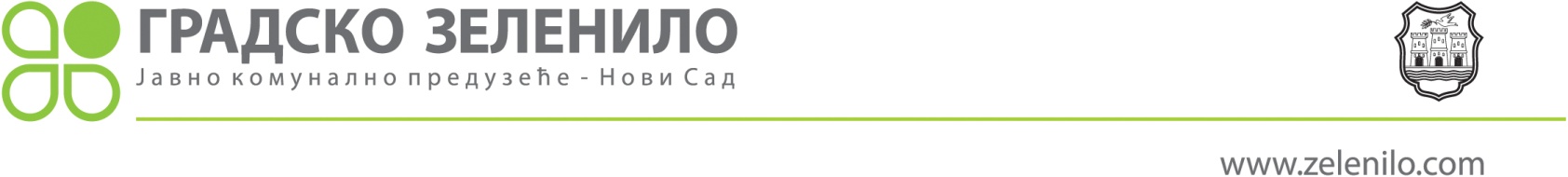    Деловодни број: 014.2- 10858/2КОНКУРСНА ДОКУМЕНТАЦИЈАЗА ЈАВНУ НАБАВКУ МАЛЕ ВРЕДНОСТИ ДОБАРА:МЕТАЛУРГИЈАРЕДНИ БРОЈ ЈАВНЕ НАБАВКЕ: ЈНМВ 33/2016Укупан број страна 61јануар, 2017.САДРЖАЈНа основу чл. 39. и 61. Закона о јавним набавкама („Сл. гласник РС” бр. 124/2012, 14/2015 и 68/2015 у даљем тексту: ЗЈН), и члана 6. Правилника о обавезним елементима конкурсне документације у поступцима јавних набавки и начину доказивања испуњености услова („Сл. гласник РС” бр. 86/2015), а у вези са Одлуком о покретању поступка јавне набавке број: 014.2- 10858, Комисија за јавну набавку МЕТАЛУРГИЈА, образована Решењем в.д. директора ЈКП „Градско зеленило“ Нови Сад број: 014.2- 10858/1 припремила је:КОНКУРСНУ ДОКУМЕНТАЦИЈУЗА ЈАВНУ НАБАВКУ МАЛЕ ВРЕДНОСТИ МЕТАЛУРГИЈАЈНМВ 33/2016        Конкурсна документација садржи:     1.1) предмет јавне набавке (добра, услуге или радови):Предмет јавне набавке су добра – МЕТАЛУРГИЈА, назив и ознака из општег речника набавке:  ОРН 44100000 – Грађевински материјали и припадајући производи, у складу са Техничком спецификацијом која је саставни део ове конкурсне документације, детаљно дата у делу 2) конкурсне документације ЈНМВ 33/20161.2) опис сваке партије, ако је предмет јавне набавке обликован по партијама:	Предмет јавне набавке није обликован по партијама.      2.1) Врста, техничке карактеристике (спецификације), квалитет, количина и опис добара:Техничке карактеристике: Напомена: Исказане количине добара представљају оквирне потребе Наручиоца (у погледу количина по врстама) за период од годину дана. Наручилац може кориговати исказане количине (само у оквиру исказаних врста, а у погледу количине добара), при чему се наведена корекција мора кретати у оквиру укупне вредности уговора.2.2) Начин спровођења контроле квалитета и рекламација:Квалитет добара мора у свему бити према захтеву Наручиоца - ближи опис је дефинисан  у техничким карактеристикама.НАПОМЕНА: У Обрасцу структуре понуђене цене, навести карактеристике, опис и назив произвођача понуђених добара. Уколико понуда по претходном не одговара, тј. није у складу са захтевом Наручиоца, биће одбијена као неодговарајућа понуда.Контрола квалитета  вршиће се приликом сваке испоруке добара. Рекламација: У случају неодговарајуће испоруке у смислу квалитета, количине и рока испоруке, наручилац ће извршити рекламацију. У том случају, добављач мора приступити отклањању недостатака одмах, а најкасније у року од 2 (два) дана од дана рекламације и испоручити наручиоцу добра траженог квалитета. Трошкови враћања рекламиране робе иду на терет добављача.2.3) Гарантни период: /2.4) Начин, рок и место испоруке:Начин и рок испоруке: сукцесивна испорука током трајања уговора, у складу са захтевом Наручиоца, у року од максимално 2 (два) дана од дана писмене наруџбе Наручиоца. Место испоруке: франко магацин Наручиоца, Бул. кнеза Милоша бб, Нови Сад.2.5) Додатни захтев Наручиоца:/2.6) Евентуалне додатне испоруке и сл.:У предметној набавци нису предвиђене додатне испоруке.2.7) НапоменаНаручилац није у обавези да своју потребу за наведеним добрима реализује до напред наведеног максималног износа, пре истека рока на који се овај уговор закључује, те Понуђач нема права да од Наручиоца захтева рализацију предметне набавке до наведеног максималног износа. Уколико Наручилац потроши своја напред наведена финансијска средства за реализацију предметне набавке или реализује све своје потребе за предметним добрима и пре истека рока на који се уговор закључује, уговор ће се сматрати аутоматски раскинутим са даном последње примопредаје добара, односно са даном плаћања фактуре за иста, о чему ће Наручилац благовремено обавестити Понуђача.Ова конкурсна документација НЕ садржи техничку документацију и планове.     Напомена: Понуђач је дужан да за подизвођача достави доказ о испуњености обавезних услова из члана 75. став 1. тач. 1) до 4) Закона о јавним набавкама (услови под редним бројем 1, 2 и 4. дела 4.2.1. Конкурсне документације), а доказ о испуњености услова из члана 75. став 1. тачка 5) овог закона за део набавке који ће извршити преко подизовђача.     Додатне услове (дела 4.2.2. Конкурсне документације) подизвођач испуњава као и понуђач.Напомена: Сваки понуђач из групе понуђача мора да испуни обавезне услове из члана 75. став 1.  тач. 1) , 2) и 4)  (услови под редним бројем 1, 2, и 4 дела 4.3.1. Конкурсне документације), а додатне услове (услови из дела 4.3.2. Конкурсне документације) испуњавају заједно. Услов из члана 75. став 1. тачка 5) ЗЈН дужан је да испуни понуђач из групе понуђача којем је поверено извршење дела набавке за који је неопходна испуњеност тог услова.1) Прецизно навођење једног или више доказа одређених ЗЈН и Правилником за сваки од предвиђених услова за учешће у поступку јавне набавке и органа надлежног за њихово издавање: У складу са чланом 77. став 4. ЗЈН, а с обзиром на то да се ради о спровођењу поступка јавне набавке мале вредности, чија процењена вредност није већа од износа из члана 39. став 1. ЗЈН (5.000.000,00 динара), испуњеност обавезних услова, (осим услова из члана 75. став 1. тачка 5) ЗЈН – важећа дозвола која није потребна у предметном поступку), доказује се достављањем ИЗЈАВЕ којом понуђач под пуном материјалном и кривичном одговорношћу потврђује да испуњава услове за учешће у поступку јавне набавке.Додатне услове понуђач доказује достављањем следећих доказа:Понуђач који достави Изјаву у смислу члана 77. став 4. ЗЈН НЕ ДОСТАВЉА ДОКАЗЕ из члана 77. став 1. тачке од 1), 2) и 4) ЗЈН уз понуду (обавезни услови).Ако понуђач достави изјаву из члана 77. став 4. ЗЈН, наручилац може пре доношења одлуке о додели уговора да тражи од понуђача чија је понуда оцењена као најповољнија да достави на увид оригинал или оверену копију доказа о испуњености услова за учешће у поступку јавне набавке из члана 75. ЗЈН. Наручилац доказе може да затражи и од осталих понуђача. Ако понуђач у остављеном, примереном року који не може бити краћи од пет дана, не достави на увид оригинал или оверену копију тражених доказа, наручилац ће његову понуду одбити као неприхватљиву.Понуђач је дужан да без одлагања писмено обавести наручиоца о било којој промени у вези са испуњеношћу услова из поступка јавне набавке која наступи до доношења одлуке о додели уговора, односно закључења уговора, односно током важења уговора о јавној набавци и да је документује на прописан начин.Сходно члану 77. став 4. ЗЈН о јавним набавкама испуњеност услова прописаних чланом 75. став 1. тачка 1) , 2), 4) и 5) и став 2. и чланом 76. Закона о јавним набавкама доказује се на следећи начин:1. АКО ПОНУЂАЧ САМОСТАЛНО ПОДНОСИ ПОНУДУ испуњеност обавезних услова за учешће у поступку јавне набавке доказује подношењем попуњеног, потписаног и печатом овереног ОБРАСЦА ИЗЈАВЕ О ИСПУЊЕНОСТИ УСЛОВА ИЗ ЧЛ. 75. ЗЈН ЗА ПОНУЂАЧА, дате под пуном материјалном и кривичном одговорношћу. Изјава мора бити потписана од стране овлашћеног лица понуђача и оверена печатом. Испуњеност услова из члана 75. став 2. ЗЈН доказује се потписаном и овереном Изјавом понуђача да је при састављању понуде поштовао обавезе које произилазе из важећих прописа о заштити на раду, запошљавању и условима рада, заштити животне средине, као и да немају забрану обављања делатности која је на снази у време подношења понуде, датој на Обрасцу изјаве на основу члана 75. став 2. ЗЈН који чини саставни део ове конкурсне документације (тачка 6.5) Конкурсне документације). Испуњеност додатних услова из члана 76. доказује се достављањем доказа који су наведени у табели број 4.4.1.  2. АКО ПОНУЂАЧ ПОДНОСИ ПОНУДУ СА ПОДИЗВОЂАЧЕМ испуњеност обавезних услова за учешће у поступку јавне набавке за подизвођача доказује подношењем попуњеног, потписаног и печатом овереног ОБРАСЦА ИЗЈАВЕ О ИСПУЊЕНОСТИ УСЛОВА ИЗ ЧЛ. 75. ЗЈН ЗА ПОДИЗВОЂАЧА дате под пуном материјалном и кривичном одговорношћу. Изјаву попуњава, потписује и печатом оверава овлашћено лице подизвођача. Испуњеност додатних услова из члана 76. доказује се достављањем доказа који су наведени у табели број 4.2.2.  3. АКО СЕ ПОДНОСИ ЗАЈЕДНИЧКА ПОНУДА ОД СТРАНЕ ГРУПЕ ПОНУЂАЧА испуњеност обавезних услова за учешће у поступку јавне набавке члана групе понуђача – носиоца посла и свих осталих чланова групе доказује се подношењем попуњеног, потписаног и печатом овереног ОБРАСЦА ИЗЈАВЕ О ИСПУЊЕНОСТИ УСЛОВА ИЗ ЧЛ. 75. ЗЈН ЗА ПОНУЂАЧА ЧЛАНА ГРУПЕ ПОНУЂАЧА – НОСИОЦА ПОСЛА (попуњава, оверава и потписује понуђач члан групе понуђача – носилац посла) и ОБРАСЦА ИЗЈАВЕ О ИСПУЊЕНОСТИ УСЛОВА ИЗ ЧЛАНА 75. ЗЈН ЗА ПОНУЂАЧА ЧЛАНА ГРУПЕ ПОНУЂАЧА (попуњава, оверава и потписује сваки понуђач члан групе понуђача посебно), дате под пуном материјалном и кривичном одговорношћу. Испуњеност услова из члана 75. став 2. ЗЈН доказује се потписаном и овереном Изјавом понуђача да је при састављању понуде поштовао обавезе које произилазе из важећих прописа о заштити на раду, запошљавању и условима рада, заштити животне средине, као и да немају забрану обављања делатности која је на снази у време подношења понуда датој на Обрасцу изјаве на основу члана 75. став 2. ЗЈН који чини саставни део ове конкурсне документације (тачка 6.5 Конкурсне документације). АКО ПОНУДУ ПОДНОСИ ГРУПА ПОНУЂАЧА – ЗАЈЕДНИЧКА ПОНУДА група понуђача може да се определи да обрасце дате у Конкурсној докумнетацији потписују и оверавају печатом сви понуђачи из групе понуђача или група понуђача може да одреди једног понуђача из групе који ће потписивати и оверавати печатом обрасце дате у Конкурсној документацији (Споразум), изузев Обрасца изјаве о независној понуди и Обрасца изјаве на основу члана 75. став 2. ЗЈН који морају бити потписани и оверени печатом од стране сваког понуђача из групе понуђача. У случају да се понуђачи определе да један од понуђача из групе понуђача потписује и печатом оверава обрасце из Конкурсне документације (изузев два наведена) то питање треба дефинисати Споразумом којим се понуђачи из групе понуђача међусобно и према Наручиоцу обавезују на извршење јавне набавке, а који чини саставни део заједничке понуде сходно члану 81. ЗЈН, како је то и објашњено у тачки 8.8) Конкурсне документације.Образац изјаве - уколико се испуњеност услова доказује изјавом из члана 77. став 4. ЗЈН:На основу члана 77. став 4. Закона о јавним набавкама („Службени гласник РС“, бр.124/2012, 14/2015 и 68/2015) под пуном материјалном и кривичном одговорношћу понуђач ________________________________________________________________________________из  _______________________, ул. _________________________________________ бр.______  дајеИ З Ј А В Уда испуњава обавезне услове утврђене Конкурсном документацијом за јавну набавку мале вредности – МЕТАЛУРГИЈА, ЈНМВ број 33/2016 и то: 1) да је регистрован код надлежног органа, односно уписан у одговарајући регистар;2) да он и његов законски заступник није осуђиван за неко од кривичних дела као члан организоване криминалне групе, да није осуђиван за кривична дела против привреде, кривична дела против животне средине, кривично дело примања или давања мита, кривично дело преваре;3) /4) да је измирио доспеле порезе, доприносе и друге јавне дажбине у складу са прописима Републике Србије или стране државе када има седиште на њеној територији;						         ПОНУЂАЧ		М.П.	______________________________          (потпис овлашћеног лица)Напомена:Образац изјаве попуњава, потписује и печатом оверава понуђач, односно његово овлашћено лице На основу члана 77. став 4. Закона о јавним набавкама („Службени гласник РС“, бр.124/2012, 14/2015 и 68/2015) под пуном материјалном и кривичном одговорношћу подизвођач ________________________________________________________________________________ из  ____________________________, ул. ________________________________ бр.______, наведен у Понуди деловодни број:________ од ________2016. године,  даје следећуИ З Ј А В Уда испуњава обавезне услове утврђене Конкурсном документацијом за јавну набавку мале вредности – МЕТАЛУРГИЈА, ЈНМВ број 33/2016 и то: 1) да је регистрован код надлежног органа, односно уписан у одговарајући регистар;2) да он и његов законски заступник није осуђиван за неко од кривичних дела као члан организоване криминалне групе, да није осуђиван за кривична дела против привреде, кривична дела против животне средине, кривично дело примања или давања мита, кривично дело преваре;3) / ;4) да је измирио доспеле порезе, доприносе и друге јавне дажбине у складу са прописима Републике Србије или стране државе када има седиште на њеној територији.                                                                  			 ПОДИЗВОЂАЧ									                                                                 М.П.          ___________________________            						                                                      (потпис овлашћеног лица)Напомена: Образац изјаве попуњава, потписује и печатом оверава подизвођач, односно његово овлашћено лице Сваки подизвођач мора да испуњава обавезне услове за учешће у поступку јавне набавке утврђене чланом 75. тачка 1) до 4) ЗЈН као и услове утврђене чланом 76. ЗЈН.Уколико понуђач има више подизвођача умножиће Образац изјаве у довољном броју примерака.На основу члана 77. став 4. Закона о јавним набавкама („Службени гласник РС“, бр.124/2012, 14/2015 и 68/2015) под пуном материјалном и кривичном одговорношћу понуђач члан групе понуђача – носилац посла ________________________________________________________ из  _______________________, ул. __________________________________ бр.______ заведен у Понуди деловодни број: ___________ од __________2016. године и у Споразуму о заједничком извршењу јавне набавке број: ___________ од __________ 2016. године,  дајеИ З Ј А В Уда испуњава обавезне услове утврђене Конкурсном документацијом за јавну набавку мале вредности добара – МЕТАЛУРГИЈА, ЈНМВ број 33/2016 и то: 1) да је регистрован код надлежног органа, односно уписан у одговарајући регистар;2) да он и његов законски заступник није осуђиван за неко од кривчних дела као члан организоване криминалне групе, да није осуђиван за кривична дела против привреде, кривична дела против животне средине, кривично дело примања или давања мита, кривично дело преваре;3) / ;4) да је измирио доспеле порезе, доприносе и друге јавне дажбине у складу са прописима Републике Србије или стране државе када има седиште на њеној територији.ПОНУЂАЧ - ЧЛАН ГРУПЕ ПОНУЂАЧА - НОСИЛАЦ ПОСЛАМ.П. _____________________________          (потпис овлашћеног лица)Напомена: Образац изјаве попуњава, потписује и печатом оверава понуђач, односно његово овлашћено лице                                                       					На основу члана 77. став 4. Закона о јавним набавкама („Службени гласник РС“, бр.124/2012, 14/2015 и 68/2015) под пуном материјалном и кривичном одговорношћу понуђач члан групе понуђача _____________________________________________________________________ из  _______________________, ул. ________________________________ бр.______ заведен у Понуди деловодни број: ___________ од __________2016. године и у Споразуму о заједничком извршењу јавне набавке број: ___________ од __________ 2016. године,  дајеИ З Ј А В Уда испуњава обавезне услове утврђене Конкурсном документацијом за јавну набавку мале вредности добара – МЕТАЛУРГИЈА, ЈНМВ број 33/2016  и то:1) да је регистрован код надлежног органа, односно уписан у одговарајући регистар;2) да он и његов законски заступник није осуђиван за неко од кривчних дела као члан организоване криминалне групе, да није осуђиван за кривична дела против привреде, кривична дела против животне средине, кривично дело примања или давања мита, кривично дело преваре;3) / ;4) да је измирио доспеле порезе, доприносе и друге јавне дажбине у складу са прописима Републике Србије или стране државе када има седиште на њеној територији.ПОНУЂАЧ - ЧЛАН ГРУПЕ ПОНУЂАЧАМ.П.    _____________________________             (потпис овлашћеног лица)Напомена: Образац изјаве попуњава, потписује и печатом оверава понуђач члан групе понуђача, односно његово овлашћено лице Сваки члан групе понуђача мора да испуњава обавезне услове за учешће у поступку јавне набавке утврђене чланом 75. тачка 1) до 4) ЗЈН, а додатне услове испуњавају заједно.Уколико има више чланова групе понуђача овај образац  умножити у довољном броју примерака.3) прецизно навођење доказа у случају доказивања испуњености услова на начин прописан чланом 77. став 5. ЗЈН: / .4) обавештење да понуђач није дужан да доставља доказе који су јавно доступни на интернет страницама надлежних органа и да наведе који су то докази: На основу члана 78. став 5. и члана 79. став 6. ЗЈН лице уписано у регистар понуђача није дужно да приликом подношења понуде доказује испуњеност обавезних услова (члан 75. став 1. тачка 1., 2 и 4. ЗЈН) односно Наручилац не може одбити као неприхватљиву, понуду зато што не садржи доказ одређен ЗЈН или Конкурсном документацијом, ако је понуђач, навео у понуди интернет страницу на којој су тражени подаци јавно доступни. Понуђач има обавезу да у својој понуди јасно наведе да се налази у регистру понуђача, уколико на тај начин жели да докаже испуњеност услова из члана 75. став 1. тачка 1 до 4 ЗЈН.5) обавештење да ће Наручилац у случају када се испуњеност услова доказује изјавом из члана 77. став 4. ЗЈН, поступити у складу са чланом 79. став 2. и 3. ЗЈН: Ако је понуђач доставио изјаву из члана 77. став 4. ЗЈН, Наручилац је пре доношења одлуке о додели уговора дужан да од понуђача чија је понуда оцењена као најповољнија затражи да достави копију захтеваних доказа о испуњености услова, а може и да затражи на увид оригинал или оверену копију свих или појединих доказа. Наручилац доказе може да затражи и од осталих понуђача. Наручилац није дужан да од понуђача затражи достављање свих или појединих доказа уколико за истог понуђача поседује одговарајуће доказе из других поступака јавних набавки код тог наручиоца. Наручилац није дужан да поступи на начин из става 1. ове тачке у случају поступка јавне набавке мале вредности и преговарачког поступка из члана 36. став 1. тач. 2) и 3) ЗЈН чија је процењена вредност мања од износа из члана 39. став 1. ЗЈН.5.1. Све елементе критеријума на основу којих се додељује уговор, који морају бити описани и вредносно изражени, као и методологију за доделу пондера за сваки елеменат критеријума који ће омогућити накнадну објективну проверу оцењивања понуда:Критеријум за доделу уговора за јавну набавку добара – МЕТАЛУРГИЈА, ЈНМВ број 33/2016 је најнижа понуђена цена. 5.2) Елементе критеријума, односно начин на основу којих ће наручилац извршити доделу уговора у ситуацији када постоје две или више понуда са једнаким бројем пондера или истом понуђеном ценом:У ситуацији када постоје две или више понуда са истом укупном понуђеном ценом додела уговора ће се извршити на основу елемента критеријума рока испоруке добара и то на тај начин што ће предност имати понуђач који понуди краћи рок испоруке добара. Уколико понуђач понуди исту укупну цену и исти рок испоруке добара предност ће имати понуђач који понуди дужи рок важења понуде.У случају да две или више понуда имају исту укупну цену, исти рок испоруке и исти рок важења понуде, начин на који ће наручилац рангирати понуде је путем жреба, извлачењем имена понуђача и то у присуству понуђача који су поднели понуде са истом укупном понуђеном ценом, истим роком испоруке добара и истим роком важења понуде.          Поступак избора најповољније понуде путем жреба ће се обавити на следећи начин:Наручилац ће упутити позив понуђачима чије понуде имају исту укупну понуђену цену, исти рок испоруке и исти рок важења понуде да присуствују поступку жребања;Поступак жребања водиће председник Комисије и биће обављен у просторијама Наручиоца, ЈКП „Градско зеленило“ Нови Сад, Сутјеска 2, Нови Сад;Комисија ће водити записник о поступку жребања;Комисија ће припремити посуду и куглице у којима ће бити папирићи са називима понуђача чије понуде имају исту укупну понуђену цену, исти рок испоруке и исти рок важења понуде.      Жребање ће бити обављено тако што ће председник Комисије извршити извлачење једне куглице, извадити папирић из исте и прочитати назив понуђача којем ће Наручилац доделити уговор. ПОНУДА ЗА ЈАВНУ НАБАВКУ МАЛЕ ВРЕДНОСТИ ДОБАРА –  МЕТАЛУРГИЈА ЈНМВ број 33/2016на основу Позива за подношење понуда  објављеног на Порталу јавних набавки и интернет страници Наручиоца www.zelenilo.com  дана 17.01.2017. године  6.1.1) ОПШТИ ПОДАЦИ О ПОНУЂАЧУ  *подаци из АПР-аПОНУДА СЕ ПОДНОСИ:НАПОМЕНА:  Заокружити начин подношења понуде   Уколико се подноси заједничка понуда као обавезан прилог који је саставни део Обрасца понуде обавезно се доставља попуњен, потписан и печатом оверен Образац општи подаци о понуђачу из групе понуђача.   Уколико се подноси понуда са подизвођачем као обавезан прилог који је саставни део Обрасца понуде обавезно се доставља попуњен, потписан и печатом оверен Образац општи подаци о подизвођачима. 6.1.2) РОК ВАЖЕЊА ПОНУДЕ ИЗРАЖЕН У БРОЈУ ДАНА ОД ДАНА ОТВАРАЊА ПОНУДА6.1.3) ПРЕДМЕТ, ЦЕНА И ОСТАЛИ ПОДАЦИ РЕЛЕВАНТНИ ЗА ЗАКЉУЧЕЊЕ УГОВОРА 6.1.4) ПОДАЦИ О ПРОЦЕНТУ УКУПНЕ ВРЕДНОСТИ НАБАВКЕ КОЈИ ЋЕ СЕ ПОВЕРИТИ ПОДИЗВОЂАЧУ      ПОНУЂАЧМ.П. ____________________________            (потпис овлашћеног лица)НАПОМЕНА: Образац понуде овлашћено лице понуђача, односно његово овлашћено лице мора да попуни, овери печатом и потпише, чиме потврђује да су тачни подаци који су у обрасцу наведени.У вези са Позивом за подношење понуде за јавну набавку мале вредности добара – МЕТАЛУРГИЈА, ЈНМВ број 33/2016  изјављујемо да понуду подносимо као група понуђача/заједничка понуда.ОПШТИ ПОДАЦИ О СВАКОМ ПОНУЂАЧУ ИЗ ГРУПЕ ПОНУЂАЧА:НОСИЛАЦ ПОСЛАЧЛАН ГРУПЕЧЛАН ГРУПЕ                         ПОНУЂАЧ - НОСИЛАЦ ПОСЛА               М.П.   ____________________________                          (потпис овлашћеног лица)Напомена:Образац општи подаци о сваком понуђачу из групе понуђача  попуњавају и уз понуду подносе само они понуђачи који подносе заједничку понуду.Ако понуђач не наступа у заједничкој понуди, Образац општи подаци о сваком понуђачу из групе понуђача  се не попуњава и не доставља уз понуду.Образац општи подаци о сваком понуђачу из групе понуђача попуњава  и потписује понуђач –носилац посла, односно његово овлашћено лице.Уколико има више понуђача у групи понуђача Образац општи подаци о сваком понуђачу из групе понуђача се може умножити.У вези са Позивом за подношење понуде за јавну набавку мале вредности добара – МЕТАЛУРГИЈА, ЈНМВ број 33/2016  изјављујемо да понуду подносимо са подизвођачем/има.ОПШТИ ПОДАЦИ О ПОДИЗВОЂАЧИМА1. ПОДИЗВОЂАЧ бр. 12. ПОДИЗВОЂАЧ бр. 23. ПОДИЗВОЂАЧ бр. 3					ПОНУЂАЧ					М.П. ____________________________  					 (потпис овлашћеног лица)Напомена:Образац општи подаци о подизвођачима попуњавају само они понуђачи који понуду подносе са подизвођачем. Ако понуђач наступа без подизвођача Образац општи подаци о подизвођачу се не попуњава и не доставља уз понуду.Образац општи подаци о подизвођачима попуњава и потписује понуђач, односно његово овлашћено лице.Уколико има више подизвођача Образац општи подаци о подизвођачу се може умножити.ПОНУЂАЧА:  ____________________________________________________________________          у поступку доделе уговора о јавној набавци добара – МЕТАЛУРГИЈА, ЈНМВ број 33/2016.Табела 1:Табела 2:Упутство за попуњавање обрасца структуре ценеСходно одредбама Закона о јавним набавкама („Службени гласник РС“, бр.124/2012, 14/2015 и 68/2015) и Правилника о обавезним елементима конкурсне документације у поступцима јавних набавки и начину доказивања испуњености услова („Службени гласник РС“, бр. 86/2015) у обрасцу структуре цене морају бити приказани основни елементи понуђене цене, као што су:цена (јединична и укупна) са и без ПДВ-a процентуално учешће одређене врсте трошкова у случају када је наведени податак неопходан ради усклађивања цене током периода трајања уговора, односно оквирног споразума (учешће трошкова материјала, рада енергената и др.).у случају да понуђач  не може да утврди неке од специфицираних трошкова из табеле 2  или да такве трошкове уопште нема, у рубрици „динара“ ставља  цртицу.	                                                                                                              ПОНУЂАЧМесто и датум ______________	          М.П.            _____________________________                           		                                                                                                                         (потпис овлашћеног лица)Напомена: Образац структуре цене понуђач  мора  да попуни, овери печатом и потпише, чиме потврђује да су тачни подаци који су у обрасцу наведени.Уколико понуду подноси група понуђача, образац структуре цене потписује и оверава печатом члан групе понуђача – носилац посла.Сматраће се да је сачињен образац структуре цене, уколико су основни елементи понуђене цене садржани у обрасцу понуде.У складу са чланом 88. став 1. Закона о јавним набавкама („Сл. гласник РС“ 124/2012, 14/2015 и 68/2015), а сходно члану 2. став 1. тачка 6. подтачка 3. Правилника о обавезним елементима конкурсне документације у поступцима јавних набавки и начину доказивања испуњености услова („Службени гласник РС“ бр.  86/2015), уз понуду прилажемСТРУКТУРУ ТРОШКОВА ПРИПРЕМАЊА ПОНУДЕза јавну набавку добара „МЕТАЛУРГИЈА“, редни број ЈНМВ 33/2016- Трошкове припреме и подношења понуде сноси искључиво понуђач и не може тражити од наручиоца накнаду трошкова.- Ако је поступак јавне набавке обустављен  из разлога који су на страни наручиоца, наручилац је дужан да понуђачу надокнади трошкове израде узорка или модела, ако су израђени у складу са техничким спецификацијама наручиоца и трошкове прибављања средства обезбеђења, под условом да је понуђач тражио накнаду тих трошкова у својој понуди.                                                                                                               ПОНУЂАЧ					            М.П.            _____________________________                                                                                                      (потпис овлашћеног лица)Напомена: достављање овог обрасца није обавезно. У складу са чланом 26. Закона о јавним набавкама („Службени гласник РС“ број 124/2012, 14/2015 и 68/2015) и члана 16. Правилника о обавезним елементима конкурсне документације у поступцима јавних набавки и начину доказивања испуњености услова („Службени гласник РС“ бр. 86/2015)  понуђач:Даје ИЗЈАВУ О НЕЗАВИСНОЈ ПОНУДИПод пуном материјалном и кривичном одговорношћу изјављујем да понуду  за јавну набавку добара – МЕТАЛУРГИЈА, ЈНМВ број 33/2016 подносим независно, без договора са другим понуђачима или заинтересованим лицима.		   		                                                               ПОНУЂАЧМесто и датум ______________	            М.П.            _____________________________                                                                                                                             (потпис овлашћеног лица)Напомена:Образац Изјава о независној понуди понуђач мора да попуни, овери печатом и потпише, чиме потврђује да су тачни подаци који су у обрасцу наведени.Уколико понуду подноси група понуђача, Изјава мора бити потписана од стране овлашћеног лица сваког понуђача из групе понуђача и оверена печатом.На основу члана 75. став 2. Закона о јавним набавкама („Службени гласник РС“, бр.124/2012, 14/2015 и 68/2015) као понуђач дајемИ З Ј А В Уда сам при састављању Понуде деловодни број: _______________ за јавну набавку мале вредности добара – МЕТАЛУРГИЈА, ЈНМВ број 33/2016 поштовао обавезе које произилазе из важећих прописа о заштити на раду, запошљавању и условима рада, заштити животне средине, као и да немам забрану обављања делатности која је на снази у време подношења понуде.ПОНУЂАЧМ.П. ___________________________    								       (потпис овлашћеног лица)На основу члана 75. став 2. Закона о јавним набавкама („Службени гласник РС“, бр.124/2012, 14/2015 и 68/2015) као понуђач – члан групе понуђача – носилац посла дајемИ З Ј А В Уда сам при састављању Понуде деловодни број: _______________ за јавну набавку мале вредности добара – МЕТАЛУРГИЈА, ЈНМВ број 33/2016 поштовао обавезе које произилазе из важећих прописа о заштити на раду, запошљавању и условима рада, заштити животне средине, као и да немам забрану обављања делатности која је на снази у време подношења понуде.ПОНУЂАЧ ЧЛАН ГРУПЕ ПОНУЂАЧА – НОСИЛАЦ ПОСЛАМ.П. ___________________________                (потпис овлашћеног лица)На основу члана 75. став 2. Закона о јавним набавкама („Службени гласник РС“, бр.124/2012, 14/2015 и 68/2015) као понуђач – члан групе понуђача дајемИ З Ј А В Уда сам при састављању Понуде деловодни број: _______________ за јавну набавку мале вредности добара – МЕТАЛУРГИЈА, ЈНМВ број 33/2016 поштовао обавезе које произилазе из важећих прописа о заштити на раду, запошљавању и условима рада, заштити животне средине, као и да немам забрану обављања делатности која је на снази у време подношења понуде.ПОНУЂАЧ - ЧЛАН ГРУПЕ ПОНУЂАЧАМ.П. ___________________________    					             (потпис овлашћеног лица)Напомена: Приложени модел уговора је саставни део Конкурсне документације и он представља садржину уговора који ће бити закључен са изабраним понуђачем коме буде додељен уговор о јавној набавци.- Модел  уговора - понуђач попуњава празна места,  оверава га  и доставља уз понуду.- У случају подношења заједничке понуде, односно понуде са учешћем подизвођача, у Уговору морају бити наведени сви понуђачи из групе понуђача, односно сви подизвођачи.МОДЕЛ УГОВОРАО ЈАВНОЈ НАБАВЦИ ДОБАРА – МЕТАЛУРГИЈАРед. број набавке ЈНМВ 33/2016Закључен дана _____________2017. године у Новом Саду између:ЈАВНОГ КОМУНАЛНОГ ПРЕДУЗЕЋА „ГРАДСКО ЗЕЛЕНИЛО“ НОВИ САД, Сутјеска 2, Нови Сад, матични број предузећа 08055432, ПИБ 100457989, текући рачун бр.  840-337743-64, рачун Управе за трезор, које заступа в.д. директора Милош Егић, дипл. екон. (у даљем тексту: Наручилац), и _______________________________________________________________________(понуђач уписује пуно или скраћено пословно име из АПР)из _____________________________, ул. _______________________________ бр._____,ПИБ: ________________, матични број: ________________ (у даљем тексту: Добављач),кога заступа _________________________________________________.(навести функцију и име и презиме)2.АКО ДОБАВЉАЧ НАСТУПА СА ПОДИЗВОЂАЧЕМ:2.1. _______________________________________________________, мат.бр.______________ПИБ_____________________, име особе за контакт____________________________________Проценат укупне вредности јавне набавке који се поверава подизвођачу _______________ %Део предмета јавне набавке који се поверава подизвођачу______________________________________________________________________________________________________________2.2.________________________________________________________, мат.бр.______________ПИБ_____________________, име особе за контакт____________________________________Проценат укупне вредности јавне набавке који се поверава подизвођачу _______________ %Део предмета јавне набавке који се поверава подизвођачу______________________________________________________________________________________________________________3. АКО ЈЕ ДАТА ЗАЈЕДНИЧКА ПОНУДА/ПОНУДА ГРУПЕ ПОНУЂАЧА:                                   Групе понуђача коју чине:3.1_________________________________________________ из _________________________,(навести пословно име из извода АПР)ул. _________________________________________________________________ бр_______, и3.2_________________________________________________из _________________________, (навести пословно име из извода АПР)ул. _________________________________________________________________ бр_________,3.3________________________________________________ из __________________________, (навести пословно име из извода АПР)ул. _________________________________________________________________ бр_________,3.4________________________________________________ из __________________________, (навести пословно име из извода АПР)ул. _________________________________________________________________ бр_________, (у даљем тексту: Добављач), а коју заступа ____________________________________.                                                                                                         (навести име и презиме)На основу Споразума о извршењу јавне набавке број: __________________________   од __________________ 2016. године који је саставни део овог уговора споразумне стране су се сагласиле да заједнички пуномоћник групе понуђача буде ___________________________________ директор ____________________________________                                                                                                                                                                                                                                                                                   	         (навести име и презиме)               (навести скраћено пословно име из АПР)                                                                                                                                                                                                                                                    из ___________________, ул. ___________________________________ бр. ______ који је овлашћен да предузима све потребне правне радње у поступку предметне јавне набавке.Чланови конзорцијума (групе понуђача) одговарају неограничено солидарно Наручиоцу за извршење преузетих обавеза.Основ уговора:НАПОМЕНА: сва поља у табели Основ уговора означена са * попуњава Наручилац пре закључења уговораУговорне стране сагласно констатују:- да је Наручилац, на основу члана 39. Закона о јавним набавкама ("Сл. гласник РС" бр. 124/2012, 14/2015 и 68/2015), спровео поступак јавне набавке мале вредности добара – МЕТАЛУРГИЈА, редни број јавне набавке ЈНМВ 33/2016- да је Добављач, на основу позива за достављање понуда објављеног дана 17.01.2017. године, доставио понуду број ____________, (попуњава Наручилац) која се налази у прилогу уговора и чини његов саставни део- да је Добављач дао понуду која у потпуности одговора захтевима и условима које је Наручилац предвидео у конкурсној документацији и техничкој спецификацији.Предмет уговораЧлан 1.Предмет уговора је набавка МЕТАЛУРГИЈА (у даљем тексту: добра) у складу са конкурском документацијом, редни број ЈНМВ 33/2016, која су предмет јавне набавке Наручиоца.Техничке карактеристике добара и цена утврђене су према јавном позиву наручиоца број 014.2- 10858/3 и прихваћеној Понуди број _____________ од дана _________ 2017. године, у спроведеном поступку јавне набавке мале вредности, а у складу са Конкурсном документацијом - Техничке карактеристике.Понуда и Образац структуре понуђене цене са спецификацијом из става 2. овог члана чини саставни део овог уговора.Члан 2.Добављач  ће Наручиоцу испоручити добра из члана 1. овог Уговора у складу са потребама Наручиоца у погледу  врсте, количине, квалитета, динамике и места испоруке сукцесивно, а на основу Понуде која је саставни део овог Уговора.  Исказане количине добара представљају оквирне потребе Наручиоца (у погледу количина по врстама) за период од годину дана. Наручилац може кориговати исказане количине (само у оквиру исказаних врста, а у погледу количине добара), при чему се наведена корекција мора кретати у оквиру укупне вредности уговора.Потребе Наручиоца, у смислу става 1. овог члана, су саставни део наруџбенице коју ће Наручилац упутити добављачу пре сваке испоруке. Испорука и документација о испоруци Члан 3.Добављач  се обавезује да ће у року од _______ дана од пријема наруџбенице извршити испоруку добара.Испорука добара из става 1. овог члана врши се ФЦО магацин Наручиоца, Нови Сад, Булевар кнеза Милоша бб. При испоруци Добављач ће Наручиоцу предати исправну документацију о испоруци (отпремницу и фактуру) у складу са законом о ПДВ-у. При испоруци добара овлашћено лице Наручиоца ће извршити контролу квалитета у складу са конкурсном документацијом. Отпремница и фактура морају да садрже спецификацију испоручене робе искључиво према наруџбеници са ценама из Уговора.Неисправну документацију о испоруци из става 3. овог члана Наручилац ће Добављачу вратити одмах, а најкасније у року од једног дана и захтевати исправну документацију. Испорука, отпремница и фактура односе се на сваку наруџбеницу појединачно.Цена   Члан 4.Уговорене стране прихватају цену коју је Добављач дао у Понуди. Уговорне стране су сагласне да укупна вредност на дан закључења овог Уговора износи ___________ динара без ПДВ-а и ___________ динара са ПДВ-ом. Уговорена цена је фиксна.Јединичне цене су саставни део Обрасца структуре цене.Утврђивање квалитета, количине и рекламацијеЧлан 5.Наручилац ће вршити квалитативну и квантитативну контролу добара приликом сваке појединачне испоруке уз присуство овлашћеног лица Добављача.Накнадно уочене недостатке и скривене мане на преузетим добрима, Наручилац може да пријави у моменту откривања истих, а Добављач је дужан да недостатке отклони о свом трошку најдуже у року од 2 дана, или ће рекламирана добра заменити новим добрима одговарајућег квалитета. Уз испоручена добра Добављач обавезно мора доставити отпремницу и фактуру урађене на начин предвиђен чланом 2. овог Уговора. Оверу отпремнице и фактура вршиће одговорно лице Наручиоца.Оверена отпремница и фактура су једини основ за плаћање испоручених добара. Члан 6.Добављач је дужан да гарантује квалитетну, поуздану и сигурну испоруку добара, као и да понуђена добра задовољавају услове квалитета у складу са прописаним стандардима за ту врсту добара. Уколико испоручена добра не одговарају условима из претходног става уговорне стране су сагласне да добра у оном делу који не одговара траженим условима буду враћена Добављачу. Добављач гарантује да ће испоштовати све уговорене количине добара, као и уговорени квалитет, а у случају да  не испоштује, сагласан је да Наручилац раскине уговор и активира приложену меницу, коју је добављач приложио као средство обезбеђења, као и да надокнади Наручиоцу сву претрпљену штету, која настане услед тога.	Уколико Добављач не испоручи Наручиоцу добра у порученој количини или испоручи неодговарајућег квалитета, Наручилац ће ту околност записнички констатовати и извршити рекламацију. У случају рекламације за неиспоручену количину на уговорени начин, Наручилац ће од Добављача  захтевати испоруку одмах, а најкасније у року од 2 дана по извршеној рекламацији.У случају да Добављач испоручи  добра неодговарајућег квалитета, Наручилац ће извршити рекламацију Добављачу за такву робу и исту одмах вратити, а најкасније у року од 2 дана од дана такве испоруке са захтевом да му се испоруче добра уговореног квалитета, тј. у квалитету описаном у прихваћеној понуди.Трошкови враћања рекламиране робе иду на терет Добављача.У случају да Добављач не поступи према рекламацији за количину и квалитет Наручилац може раскинути овај Уговор, а од Добављача тражити накнаду штете ако му је због непоступања по рекламацији иста причињена.Финансијске гаранцијеЧлан 7.Добављач у тренутку закључења Уговора предаје Наручиоцу у депозит следећу гаранцију:    Средство обезбеђења за извршење уговорних обавеза (бланко соло меница за добро извршење посла): безусловну, неопозиву, наплативу по првом позиву, бланко соло меницу серије __________________*, са копијом депо картона и меничним овлашћењем на износ 10% од вредности уговора без пдв-а, што износи __________ динара, са роком важности који је 30 дана дужи од дана окончања реализације уговора, и која је регистрована у Регистру меница Народне банке Србије.Под добрим извршењем посла подразумева се да су добра  испоручена у траженој количини, захтеваном квалитету и у понуђеном и прихваћеном року.Потписом овог уговора Добављач даје своју безусловну сагласност Наручиоцу да може реализовати бланко соло меницу у случају да не изврши своју обавезу из Уговора.Наручилац се обавезује да Добављачу, на његов писмени захтев, након истека рока важења менице, врати нереализовану депоновану меницу.    (* попуњава Наручилац приликом закључења уговора)Члан 8.У случају да Добављач једнострано раскине Уговор, Наручилац има право да реализује бланко соло меницу за извршење уговорне обавезе добијену у депозит, као и да тражи накнаду трошкова од добављача насталих због накнадне набавке неиспоручених добара од другог Понуђача.ПлаћањеЧлан 9.Наручилац се обавезује да Добављачу исплати уговорену вредност након извршене уговорене обавезе у року од 45 дана од дана пријема исправно сачињене фактуре, а у складу са Законом о роковима измирења новчаних обавеза у комерцијалним трансакцијама („Службени гласник РС“ број 119/12 и 68/15). Наручилац није у обавези да своју потребу за предметом уговора из члана 1. овог уговора реализује до наведеног максималног износа из члана 4. став 2., пре истека рока на који се овај уговор закључује, те Добављач нема права да од Наручиоца захтева рализацију предметне набавке до наведеног максималног износа.Средства за реализацију овог уговора обезбеђена су Законом о буџету за 2016. годину (Финансијским планом Наручиоца за 2016. годину). Плаћања доспелих обавеза насталих у 2016. години, вршиће се до висине одобрених апропријација (средстава на позицији у финансијском плану Наручиоца) за ту намену, а у складу са законом којим се уређује буџет за 2016. годину. За део реализације уговора који се односи на 2017. годину, реализација уговора ће зависити од обезбеђења средстава предвиђених Законом којим се уређује буџет за 2017. годину (Финансијским планом Наручиоца за 2017. годину). У супротном, уговор престаје да важи без накнаде штете због немогућности преузимања и плаћања обавеза од стране Наручиоца.Рок важења уговораЧлан 10.Овај уговор се закључује на одрђено време односно до 31.12.2017. године, односно до реализације уговорене вредности из члана 4. став  2. овог уговора.Завршне одредбеЧлан 11.Уговор се закључује даном потписивања обе уговорне стране.Свака од уговорних страна може једнострано раскинути уговор у случају када друга страна не испуњава или неблаговремено испуњава своје уговором преузете обавезе.О раскиду Уговора, уговорна страна је дужна писменим путем обавестити другу уговорну страну.Уговор ће се сматрати раскинутим по протеку рока од 15 дана од дана пријема писменог обавештења о раскиду Уговора.Члан 12.Уговорне стране су сагласне да се на све међусобне односе који нису дефинисани овим Уговором непосредно примењују одребе Закона о облигационим односима. Члан  13.Уговорне стране су сагласне да све евентуалне спорове решавају споразумно, а у случају да споразум није могућ, уговара се надлежност стварно надлежног суда у Новом Саду.  Члан 14.Уговор је сачињен у 4 (четири) истоветна примерка од којих Наручилац задржава 3 (три), а Добављач задржава  1 (један) примерак.            ДОБАВЉАЧ						           НАРУЧИЛАЦ								           В.д. директора				М.П.		        М.П.     ___________________					______________________     (потпис овлашћеног лица)				                Милош Егић дипл. екон.												            НАПОМЕНА.Модел уговора представља уговор по приступу.Обавезно модел уговора попунити, потписати и оверити печатом.8.1) Подаци о језику на којем понуда мора бити састављена, а уколико је дозвољена могућност да се понуде, у целини или делимично, дају и на страном језику, назнаку на ком страном језику, као и који део понуде може бити на страном језику:Понуда мора да буде састављена на српском језику.Сва документа у понуди морају бити на српском језику.Уколико је документ на страном језику, мора бити преведен на српски језик и оверен од стране овлашћеног судског тумача.Понуђач може да  приложи  део понуде који се односи на техничке карактеристике, квалитет и техничку документацију и на енглеском језику. Уколико наручилац у току стручне оцене понуда утврди да би тај део требало да буде преведен на српски језик, одредиће понуђачу примерен рок у коме је дужан да изврши превод тог дела понуде. Превод мора бити оверен од стране судског тумача. У случају спора, релевантна је верзија конкурсне документације на српском језику.8.2) Начин подношења понуде: Понуда се сачињава у писаном облику, у једном примерку, подноси се  непосредно или путем поште, на обрасцу из Конкурсне документације и мора бити јасна и недвосмислена, читко попуњена–откуцана или написана необрисивим мастилом, и оверена печатом и потписана од стране овлашћеног лица понуђача (лице овлашћено за заступање).Понуда се подноси у коверти или кутији, затвореној на начин да се приликом отварања понуда може са сигурношћу утврдити да се први пут отвара. На полеђини коверте или на кутији навести назив и адресу понуђача.У случају да понуду подноси група понуђача, на коверти или на кутији је потребно назначити да се ради о групи понуђача и навести називе и адресе свих учесника у заједничкој понуди.Понуду доставити на адресу: ЈКП "Градско зеленило" Нови Сад, Сутјеска 2, Нови Сад са назнаком: ,,Понуда за јавну набавку добара – МЕТАЛУРГИЈА, ЈНМВ број 33/2016  - НЕ ОТВАРАТИ”. Понуда се сматра благовременом уколико је примљена од стране наручиоца до 25.01.2017. године до 9.00 часова. Наручилац  ће,  по пријему одређене понуде, на коверти, односно кутији у којој се понуда налази, обележити време пријема и евидентирати број и датум понуде према редоследу приспећа. Уколико је понуда достављена непосредно наручилац ће понуђачу предати потврду пријема понуде. У потврди о пријему наручилац ће навести датум и сат пријема понуде. Понуда коју наручилац није примио у року одређеном за подношење понуда, односно која је примљена по истеку дана и сата до којег се могу понуде подносити, сматраће се неблаговременом. Ако је поднета неблаговремена понуда, наручилац ће је по окончању поступка вратити неотворену понуђачу, са назнаком да је поднета неблаговремено.Место отварања понуда: Јавно отварање понуда обавиће се у просторијама наручиоца Сутјеска 2, Нови Сад.Дан и сат отварања понуде: 25.01.2017. године. у 10,00 часова.Обавезна садржина понуде је:1. АКО ПОНУЂАЧ ПОДНОСИ ПОНУДУ САМОСТАЛНО:2. АКО ПОНУЂАЧ ПОДНОСИ ПОНУДУ СА ПОДИЗВОЂАЧЕМ:3. АКО ПОНУДУ ПОДНОСИ ГРУПА ПОНУЂАЧА – ЗАЈЕДНИЧКА ПОНУДА:Понуда се сачињава тако што понуђач уписује тражене податке у обрасце који су саставни део Конкурсне документације. Све обрасце који се достављају наручиоцу оверава и потписује лице овлашћено за заступање.Исправка грешака у попуњавању обрасца понуде и других приложених образаца и изјава мора се оверити иницијалима особе која је потписала понуду и печатом понуђача.8.3) Обавештење о могућности да понуђач може да поднесе понуду за једну или више партија и упутство о начину на који понуда мора да буде поднета, уколико је предмет јавне набавке обликован у више партија:Ова набака није обликована по партијама.8.4) Обавештење о могућности подношењa понуде са варијантама, уколико је подношење такве понуде дозвољено:Не постоји могућност подношења понуде са варијантама, јер подношење такве понуде није дозвољено.8.5) Начин измене, допуне и опозива понуде у смислу члана 87. став 6. ЗЈН:У року за подношење понуде понуђач може да измени, допуни или опозове своју понуду на начин који је одређен за подношење понуда.Понуђач је дужан да јасно назначи који део понуде мења односно која документа накнадно доставља. Измену, допуну или опозив понуде треба доставити на адресу: ЈКП „Градско зеленило“ Нови Сад, Нови Сад, Сутјеска број 2, са назнаком: «ИЗМЕНА ПОНУДЕ за јавну набавку добара – МЕТАЛУРГИЈА, ЈНМВ број 33/2016 , НЕ ОТВАРАТИ» или «ДОПУНА ПОНУДЕ за јавну набавку добара – МЕТАЛУРГИЈА, ЈНМВ број 33/2016 , НЕ ОТВАРАТИ » или, «ОПОЗИВ ПОНУДЕ за јавну набавку добара – МЕТАЛУРГИЈА, ЈНМВ број 33/2016 , НЕ ОТВАРАТИ », или «ИЗМЕНА И ДОПУНА ПОНУДЕ за јавну набавку добара – МЕТАЛУРГИЈА, ЈНМВ број 33/2016 , НЕ ОТВАРАТИ ». На полеђини коверте или на кутији навести назив и адресу понуђача. У случају да понуду подноси група понуђача на коверти је потребно назначити да се ради о групи понуђача и навести називе и адресу свих учесника у заједничкој понуди. По истеку рока за подношење понуда понуђач не може да повуче нити да мења своју понуду. 8.6) Обавештење да понуђач који је самостално поднео понуду не може истовремено да учествује у заједничкој понуди или као подизвођач, нити да учествује у више заједничких понуда:Понуђач може да поднесе само једну понуду.Понуђач који је самостално поднео понуду не може истовремено да учествује у заједничкој понуди или као подизвођач, нити исто лице може учествовати у више заједничких понуда.У Обрасцу понуде понуђач наводи на који начин подноси понуду, односно да ли понуду подноси самостално, или као заједничку понуду групе понуђача, или подноси понуду са подизвођачем.Наручилац ће одбити све понуде које су поднете супротно забрани из става 2. ове подтачке (став 4. члана 87. ЗЈН).8.7) Захтев да понуђач, уколико ангажује подизвођача, наведе у својој понуди податке о подизовођачу, проценат укупне вредности набавке који ће поверити подизвођачу и део предмета набавке који ће извршити преко подизвођача, као и правила поступања наручиоца у случају да се определио да искористи могућност да доспела потраживања преносе директно подизвођачу за део набавке који се извршава преко тог подизвођача:Понуђач је дужан да у понуди наведе да ли ће извршење јавне набавке делимично поверити подизвођачу и да наведе у својој понуди проценат укупне вредности набавке који ће поверити подизвођачу, а који не може бити већи од 50%, као и да наведе део предмета набавке који ће извршити преко подизвођача.Ако понуђач у понуди наведе да ће делимично извршење набавке поверити подизвођачу, дужан је да наведе назив подизвођача, а уколико уговор између наручиоца и понуђача буде закључен, тај подизвођач ће бити наведен у уговору.Сваки подизвођач мора да испуни обавезне услове из члана 75. став 1. тач. 1) , 2) и 4) ЗЈН.Понуђач је дужан да за подизвођаче достави доказе о испуњености обавезних услова из члана 75. став 1. тач. 1) , 2) и 4) ЗЈН, а доказ о испуњености услова из члана 75. став 1. тачка 5) ЗЈН за део набавке који ће извршити преко подизвођача. Ако је за извршење дела јавне набавке чија вредност не прелази 10% укупне вредности јавне набавке потребно испунити обавезни услов из члана 75. став 1. тачка 5) ЗЈН понуђач може доказати испуњеност тог услова преко подизвођача којем је поверио извршење тог дела набавке.Понуђач је дужан да Наручиоцу, на његов захтев, омогући приступ код подизвођача ради утврђивања испуњености услова.Понуђач, односно добављач у потпуности одговара наручиоцу за извршење обавеза из поступка јавне набавке, односно за извршење уговорних обавеза, без обзира на број подизвођача.Добављач не може ангажовати као подизвођача лице које није навео у понуди, у супротном Наручилац ће реализовати средство обезбеђења и раскинути уговор, осим ако би раскидом уговора наручилац претрпео знатну штету. У том случају Наручилац је дужан да обавести организацију надлежну за заштиту конкуренције.Добављач може ангажовати као подизвођача лице које није навео у понуди, ако је на страни подизвођача након подношења понуде настала трајнија неспособност плаћања, ако то лице испуњава све услове одређене за подизвођача и уколико добије претходну сагласност Наручиоца.Наручилац може на захтев подизвођача и где природа предмета набавке то дозвољава пренети доспела потраживања директно подизвођачу, за део набавке која се извршава преко тог подизвођача, у ком случају је наручилац дужан да омогући добављачу да приговори ако потраживање није доспело. У том смислу потребно је да се подизвођач обрати Наручиоцу писменим захтевом, а Наручилац ће у року од 3 дана од дана пријема захтева упутити допис понуђачу да се у даљем року од 3 дана писмено изјасни да ли је приговор потраживања доспео и да евентуално да приговор. Након одговора понуђача Наручилац ће донети одговарајућу одлуку. Ова правила поступања не утичу на одговорност добављача.8.8) Обавештење о томе да је саставни део заједничке понуде споразум којим се понуђачи из групе међусобно и према наручиоцу обавезују на извршење јавне набавке, као и податке о обавезној садржини тог споразума:Понуду може поднети група понуђача.Сваки понуђач из групе понуђача мора да испуни услове из члана 75. став 1. тач. 1) , 2) и  4) и став 2. ЗЈН као и услове из члана 76. ЗЈН.У складу са чланом 81. став 4. ЗЈН, саставни део заједничке понуде је споразум којим се понуђачи из групе међусобно и према наручиоцу обавезују на извршење јавне набавке (Споразум о заједничком извршењу јавне набавке ), а који обавезно садржи податке о:члану групе који ће бити носилац посла, односно који ће поднети понуду и који ће заступати групу понуђача пред наручиоцем; опис послова сваког од понуђача из групе понуђача у извршењу уговораСпоразумом се уређују и питања ко потписује обрасце из Конкурсне документације.Наручилац не може од групе понуђача да захтева да се повезују у одређени правни облик како би могли да поднесу заједничку понуду.Понуђачи који поднесу заједничку понуду одговарају неограничено солидарно према наручиоцу.Задруга може поднети понуду самостално, у своје име, а за рачун задругара или заједничку понуду у име задругара.Ако задруга подноси у своје име за обавезе из поступка јавне набавке и уговора о јавној набавци одговара задруга и задругари у складу са законом.Ако задруга подноси заједничку понуду у име задругара за обавезе из постука јавне набавке и уговора о јавној набавци неограничено солидарно одговарају задругари.У понуди је потребно навести имена и одговарајуће професионалне квалификације лица која ће бити одговорна за извршење уговора.8.9) Захтеви у погледу траженог начина и услова плаћања, гарантног рока, као и евентуалних других околности од којих зависи прихватљивост понуде:8.9.1) Начин плаћања: вирмански, на рачун понуђача. 8.9.2) Услови и рок плаћања: након извршене уговорне обавезе, у року од 45 дана од дана пријема исправно сачињене фактуре, а у складу са Законом о роковима измирења новчаних обавеза у комерцијалним трансакцијама („Службени гласник РС“ број 119/12 и 68/15). Плаћање се врши уплатом на рачун понуђача.Понуђачу није дозвољено да тражи аванс.8.9.3 Начин, рок и место испоруке: сукцесивна испорука током трајања уговора, у складу са захтевом Наручиоца, у року од максимално 2 (два) дана од дана писмене наруџбе Наручиоца, место испоруке је франко магацин Наручиоца, Бул. кнеза Милоша бб, Нови Сад.8.9.4 Гарантни рок: Добављач је дужан да гарантује квалитетну, поуздану и сигурну испоруку добара, као и да понуђена добра задовољавају услове квалитета у складу са прописаним стандардима за ту врсту добара и обавезују се да добра буду испоручена у оригиналном паковању са декларацијом произвођача.8.9.5 Друге околности од којих зависи прихватљивост понуде: Рок важења понуде не може бити краћи од 30 дана од дана отварања понуда. У случају истека рока важења понуде, наручилац је дужан да у писаном облику затражи од понуђача продужење рока важења понуде. Понуђач који прихвати захтев за продужење рока важења понуде не може мењати понуду. Уколико понуђач понуди краћи рок важења понуде од траженог, то ће бити битни недостатак понуде и наручилац ће сходно члану 106. став 1. тачка 4) ЗЈН такву понуду одбити као неприхватљиву. 8.10 Валута и начин на који мора бити наведена и изражена цена у понуди: 8.10.1 Валута: Вредности се у поступку јавне набавке исказују у динарима. 8.10.2 Начин на који мора бити наведена и изражена цена у понуди:Цена у понуди се исказује у динарима, на начин тражен у Обрасцу понуде. Понуђач је дужан да у понуди назначи јединичну цену, као и укупну цену, на начин назначен у Обрасцу понуде.Цена је фиксна за уговорени период.У цену су урачунати сви трошкови, цена је франко магацин наручиоца – Нови Сад, Булевар кнеза Милоша бб. Понуде преко процењене вредности биће одбијене, као неприхватљиве.У случају да у поднетој понуди није назначено да ли је понуђена цена са или без ПДВ-а, сматраће се да је иста дата без ПДВ-а.Ако је у понуди исказана неуобичајено ниска цена, наручилац ће поступити у складу са чланом 92. Закона о јавним набавкама.8.11) Подаци о врсти, садржини, начину подношења, висини и роковима обезбеђења финансијског испуњења обавеза понуђача, уколико исто наручилац захтева:8.11.1) средство обезбеђења за озбиљност понуде (предаје се уз понуду):бланко, соло меница са меничним писмом/овлашћењем, копијом депо картона, која се предаје уз понуду, као гаранција за озбиљност понуде. Менично овлашћење се даје на обрасцу из Конкурсне документације. У супротном понуда ће се одбити због битних недостатака као неприхватљива. Меница мора бити регистрована у Регистру меница Народне банке Србије у складу са Одлуком о ближим условима, садржини и начину вођења регистра меница и овлашћења („Службени гласник РС“, бр. 56/2011 и 80/2015), а као доказ понуђач уз меницу доставља копију захтева за регистрацију менице (са датумом издавања менице, серијским бројем менице, основом издавања), овереног од своје пословне банке.У супротном понуда ће се одбити због битних недостатака као неприхватљива. Садржина: Бланко соло меница мора бити безусловна, платива на први позив, не може садржати додатне услове за исплату, краће рокове од рокова које је одредио Наручилац, мањи износ од онога који је одредио Наручилац или промењену месну надлежност за решавање спорова. Бланко соло меница мора да садржи потпис и печат понуђача. Менично писмо/овлашћење обавезно мора да садржи (поред осталих података) и тачан назив корисника меничног писма/овлашћења (Наручиоца), предмет јавне набавке – број ЈН и назив јавне набавке, износ на који се издаје – 10% од укупне вредности уговора у динарима без ПДВ-а, са навођењем рока важности – до истека рока важења понуде. Начин подношења: уз понуду. Висина: 10 % од укупне вредности уговора  и изражена у динарима, без ПДВ-а Рок трајања: до истека рока важења понуде. Наручилац је овлашћен да уновчи средство обезбеђења дато уз понуду ако понуђач супротно забрани измени, допуни или опозове своју понуду након истека рока за подношење понуда, као и ако не потпише уговор након што се донесе одлука о додели уговора. Уколико средство обезбеђења није дато у складу са захтевом из Конкурсне документације понуда ће се одбити због битних недостатака као неприхватљива. Понуђачима који не буду изабрани, средство обезбеђења биће враћено одмах након потписивања уговора са понуђачем коме је додељен уговор. 8.11.2) средство обезбеђења за извршење уговорне обавезе (предаје се у моменту закључења уговора)- бланко, соло меница са меничним писмом/овлашћењем и копијом депо картона која се предаје у моменту закључења уговора, као средство обезбеђења за извршење уговорних обавеза.Менично овлашћење се даје на обрасцу који даје Наручилац изабраном понуђачу приликом закључења уговора.Меница мора бити регистрована у Регистру меница Народне банке Србије у складу са Одлуком о ближим условима, садржини и начину вођења регистра меница и овлашћења („Службени гласник РС“, бр. 56/2011 и 80/2015), а као доказ понуђач уз меницу доставља копију захтева за регистрацију менице (са датумом издавања менице, серијским бројем менице, основом издавања), овереног од своје пословне банке.Садржина:	Бланко соло меница мора бити безусловна, платива на први позив, не може садржати додатне услове за исплату, краће рокове од рокова које је одредио Наручилац, мањи износ од онога који је одредио Наручилац или промењену месну надлежност за решавање спорова. Бланко соло меница мора да садржи потпис и печат понуђача. Менично писмо/овлашћење обавезно мора да садржи (поред осталих података) и тачан назив корисника меничног писма/овлашћења (Наручиоца), предмет јавне набавке – број ЈН и назив јавне набавке, износ на који се издаје – 10% од укупне вредности уговора без ПДВ-а, са навођењем рока важности – најмање 30 дана дуже од истека рока важности уговора.Начин подношења: у моменту закључења уговора.Висина: 10 % од укупне вредности уговора и изражена у динарима, без ПДВ-а Рок трајања: најмање 30 дана дуже од истека рока важности уговора.Наручилац је овлашћен да уновчи финансијску гаранцију дату уз понуду ако понуђач не извршава уговорне обавезе у роковима и на начин прописан Уговором.8.12) Дефинисање посебних захтева, уколико исти постоје, у погледу заштите поверљивости података које наручилац ставља понуђачима на располагање, укључујући и њихове подизвођаче: Предметна набавка не садржи поверљиве информације које наручилац ставља на располагање.8.13) Обавештење о начину преузимања техничке документације и планова, односно појединих њених делова, ако због обима и техничких разлога исту није могуће објавити: /8.14) Обавештење да понуђач може у писаном облику тражити додатне информације или појашњења у вези са припремањем понуде, као и да може да укаже наручиоцу и на евентуално уочене недостатке и неправилности у конкурсној документацији, уз напомену да се комуникација у поступку јавне набавке врши на начин одређен чланом 20. ЗЈН:Заинтересовано лице може, у писаном облику тражити од Наручиоца додатне информације или појашњења у вези са припремањем понуде, при чему може да укаже наручиоцу и на евентуално уочене недостатке и неправилности у конкурсној документацији, најкасније пет дана пре истека рока за подношење понуде. Захтев за додатне информације, са обавезном назнаком „Тражење додатних информација или појашњења у вези са припремањем понуде за јавну набавку – МЕТАЛУРГИЈА, ЈНМВ број 33/2016 “ може се упутити наручиоцу: писаним путем, односно путем поште или непосредно преко писарнице (канцеларија број 21) на адресу наручиоца: ЈКП „Градско зеленило“ Нови Сад, 21000 Нови Сад, Сутјеска 2. Радно време писарнице за непосредан пријем докумената је од 7:00 до 15:00 часова, радним даном (понедељак – петак). Није прихватљиво непосредно достављање докумената на друго место осим Писарнице. или  путем електронске поште, на email: javne.nabavke@zelenilo.com. Електронска пошта се прима од 7:00 до 15:00 часова, радним даном (понедељак – петак). Електронска пошта која је приспела на mail сервер у другом временском периоду биће примљена и заведена наредног радног дана. Није прихватљиво слање електронске поште на друге e-mail адресе осим горе наведене. Наручилац ће у року од три дана од дана пријема захтева, одговор објавити на Порталу јавних набавки и на својој интернет страници. Тражење додатних информација или појашњења у вези са припремањем понуде телефоном није дозвољено. Комуникација у поступку јавне набавке вршиће се на начин одређен чланом 20. ЗЈН – Комуникација се у поступку јавне набавке и у вези са обављањем послова јавних набавки одвија писаним путем, односно путем поште или електронске поште. Изабрано средство комуникације мора бити широко доступно, тако да не ограничава могућност учешћа заинтересованих лица у поступку јавне набавке. Комуникација треба да се одвија на начин да се поштују рокови предвиђени овим законом и да се у том циљу, када је то могуће, користе електронска средства. Комуникација се мора одвијати на начин да се обезбеди чување поверљивих и података о заинтересованим лицима, података о понудама и понуђачима до отварања понуда, да се обезбеди евидентирање радњи предузетих у поступку и чување документације у складу са прописима којима се уређује област документарне грађе и архива.Алати који се користе у комуникацији електронским средствима и њихове техничке карактеристике морају бити широко доступни и интероперативни, такви да користе производе информационих технологија у општој употреби. Ако је документ из поступка јавне набавке достављен од стране наручиоца или понуђача путем електронске поште или факсом, страна која је извршила достављање дужна је да од друге стране захтева да на исти начин потврди пријем тог документа, што је друга страна дужна и да учини када је то неопходно као доказ да је извршено достављање. Ако наручилац у року предвиђеном за подношење понуда измени или допуни конкурсну документацију, дужан је да без одлагања измене или допуне објави на Порталу јавних набавки и на својој интернет страници. Ако наручилац измени или допуни конкурсну документацију осам или мање дана пре истека рока за подношење понуда, наручилац је дужан да продужи рок за подношење понуда и објави обавештење о продужењу рока за подношење понуда. По истеку рока предвиђеног за подношење понуда наручилац не може да мења нити да допуњује конкурсну документацију.8.15) Обавештење о начину на који се могу захтевати додатна објашњења од понуђача после отварања понуда и вршити контрола код понуђача односно његовог подизвођача:Наручилац може да захтева од понуђача додатна објашњења која ће му помоћи при прегледу, вредновању и упоређивању понуда, а може да врши и контролу (увид) код понуђача, односно његовог подизвођача.Наручилац не може да захтева,  дозволи или понуди промену елемената понуде који су од значаја за примену критеријума за доделу уговора, односно промену којом би се понуда која je неодговарајућа или неприхватљива учинила одговарајућом, односно прихватљивом, осим ако другачије не произилази из природе поступка јавне набавке.Наручилац може, уз сагласност понуђача, да изврши исправке рачунских грешака уочених приликом разматрања понуде по окончаном поступку отварања понуда.У случају разлике између јединичне и укупне цене, меродавна је јединична цена. Ако се понуђач не сагласи са исправком рачунских грешака, Наручилац ће његову понуду одбити као неприхватљиву.8.16) Обaвeштeњe дa нaкнaду зa кoришћeњe пaтeнaтa, кao и oдгoвoрнoст зa пoврeду зaштићeних прaвa интeлeктуaлнe свojинe трeћих лицa снoси пoнуђaч:Накнаду за коришћење патената, као и одговорност за повреду заштићених права интелектуалне својине трећих лица, сноси понуђач.8.17) Обавештење о роковима и начину подношења захтева за заштиту права, са детаљним упутством о садржини потпуног захтева за заштиту права у складу са чланом 151. став 1. тач. 1)-7) ЗЈН, као и износом таксе из члана 156. став 1. тач. 1)-3) ЗЈН и детаљним упутством о потврди из члана 151. став 1. тачка 6) ЗЈН којом се потврђује да је уплата таксе извршена, а која се прилаже уз захтев за заштиту права приликом подношења захтева наручиоцу, како би се захтев сматрао потпуним:8.17.1) рокови и начин подношења захтева за заштиту права       Захтев за заштиту права може да поднесе понуђач, односно заинтересовано лице, које има интерес за доделу уговора у конкретном поступку јавне набавке и који је претрпео или би могао да претрпи штету због поступања наручиоца противно одредбама овог закона.Захтев за заштиту права подноси се наручиоцу, а копија се истовремено доставља Републичкој комисији. Захтев за заштиту права може се поднети у току целог поступка јавне набавке, против сваке радње наручиоца, осим ако ЗЈН није другачије одређено.Захтев за заштиту права садржи:1) назив и адресу подносиоца захтева и лице за контакт2) назив и адресу наручиоца3) податке о јавној набавци која је предмет захтева, односно о одлуци наручиоца4) повреде прописа којима се уређује поступак јавне набавке5) чињенице и доказе којима се повреде доказују6) потврду о уплати таксе из члана 156. ЗЈН7) потпис подносиоцаЗахтев за заштиту права којим се оспорава врста поступка, садржина позива за подношење понуда или конкурсне документације сматраће се благовременим ако је примљен од стране наручиоца најкасније 3 (три дана)  пре истека рока за подношење понуда, без обзира на начин достављања и уколико је подносилац захтева у складу са чланом 63. став 2. ЗЈН указао наручиоцу на евентуалне недостатке и неправилности, а наручиац исте није отклонио. Захтев за заштиту права којим се оспоравају радње које наручилац предузме пре истека рока за подношење понуда, а након истека рока из претходног става сматраће се благовременим уколико је поднет најкасније до истека рока за подношење понуда.После доношења одлуке о додели уговора и одлуке о обустави поступка, рок за подношење захтева за заштиту права је 5 (пет) дана од дана објављивања одлуке на Порталу јавних набавки.Захтевом за заштиту права не могу се оспоравати радње наручиоца предузете у поступку јавне набавке ако су подносиоцу захтева били или могли бити познати разлози за његово подношење пре истека рока за подношење захтева из става 3. и 4. члана 149. ЗЈН, а подносилац захтева га није поднео пре истека тог рока.Ако је у истом поступку јавне набавке поново поднет захтев за заштиту права од стране истог подносиоца захтева, у том захтеву се не могу оспоравати радње наручиоца за које је подносилац захтева знао или могао знати приликом подношења претходног захтева. Подносилац захтева за заштиту права је дужан да на број рачуна Буџета Републике Србије, наведен у подтачки 8.17.2) ове тачке, уплати таксу у износу:60.000,00 динара у поступку јавне набавке мале вредности. Свака странка у поступку сноси трошкове које проузрокује својим радњама.Ако је захтев за заштиту права основан, наручилац мора подносиоцу захтева за заштиту права на писани захтев надокнадити трошкове настале по основу заштите права.Ако захтев за заштиту права није основан, подносилац захтева за заштиту права мора наручиоцу на писани захтев надокнадити трошкове настале по основу заштите права.Ако је захтев за заштиту права делимично усвојен, Републичка комисија одлучује да ли ће свака странка сносити своје трошкове или ће трошкови бити подељени сразмерно усвојеном захтеву за заштиту права.Странке у захтеву морају прецизно да наведу трошкове за које траже накнаду.Накнаду трошкова могуће је тражити до доношења одлуке наручиоца, односно Републичке комисије о поднетом захтеву за заштиту права. О трошковима одлучује Републичка комисија. Одлука Републичке комисије је извршни наслов.Захтев за заштиту права не задржава даље активности наручиоца у поступку јавне набавке у складу са одредбама члана 150. овог закона.О поднетом захтеву за заштиту права наручилац објављује обавештење о поднетом захтеву на Порталу јавних набавки и на својој интернет страници, најкасније у року од два дана од дана пријема захтева за заштиту права, које садржи податке из Прилога 3LJ.8.17.2 Упутсво о уплати таксе из члана 156. ЗаконаЧланом 151. Закона о јавним набавкама („Сл. гласник РС“, бр. 124/12, 14/15 и 68/15); у даљем тексту: ЗЈН) је прописано да захтев за заштиту права мора да садржи, између осталог, и потврду о уплати таксе из члана 156. ЗЈН.Подносилац захтева за заштиту права је дужан да на одређени рачун буџета Републике Србије уплати таксу у износу прописаном чланом 156. ЗЈН.Као доказ о уплати таксе, у смислу члана 151. став 1. тачка 6) ЗЈН, прихватиће се: 1. Потврда о извршеној уплати таксе из члана 156. ЗЈН која садржи следеће елементе:(1) да буде издата од стране банке и да садржи печат банке;(2) да представља доказ о извршеној уплати таксе, што значи да потврда мора да садржи податак да је налог за уплату таксе, односно налог за пренос средстава реализован, као и датум извршења налога;(3) износ таксе из члана 156. ЗЈН чија се уплата врши; (4) број рачуна: 840-30678845-06; (5) шифру плаћања: 153 или 253;(6) позив на број: подаци о броју или ознаци јавне набавке поводом које се подноси захтев за заштиту права; (7) сврха: такса за ЗЗП; назив наручиоца; број или ознакa јавне набавке поводом које се подноси захтев за заштиту права; (8) корисник: буџет Републике Србије; (9) назив уплатиоца, односно назив подносиоца захтева за заштиту права за којег је извршена уплата таксе; (10) потпис овлашћеног лица банке. 2. Налог за уплату, први примерак, оверен потписом овлашћеног лица и печатом банке или поште, који садржи и све друге елементе из потврде о извршеној уплати таксе наведене под тачком 1. 3. Потврда издата од стране Републике Србије, Министарства финансија, Управе за трезор, потписана и оверена печатом, која садржи све елементе из потврде о извршеној уплати таксе из тачке 1, осим оних наведених под (1) и (10), за подносиоце захтева за заштиту права који имају отворен рачун у оквиру припадајућег консолидованог рачуна трезора, а који се води у Управи за трезор (корисници буџетских средстава, корисници средстава организација за обавезно социјално осигурање и други корисници јавних средстава). 4. Потврда издата од стране Народне банке Србије, која садржи све елементе из потврде о извршеној уплати таксе из тачке 1, за подносиоце захтева за заштиту права (банке и други субјекти) који имају отворен рачун код Народне банке Србије у складу са законом и другим прописом. Примерак правилно попуњеног налога за пренос и примерак правилно попуњеног налога за уплату се налази на сајту Републичке комисије за заштиту права у поступцима јавних набавки www.kjn.gov.rs/ci/uputstvo-o-uplati-republicke-adiministrativne-takse.htmlНАПОМЕНА: Посебно је значајно да се у пољу „сврха уплате“ подаци упишу оним редоследом како је то приказано у наведеним примерима. У пољу „позив на број“ уписује се број или ознака јавне набавке поводом које се подноси захтев за заштиту права, али је препорука да се у овом пољу избегава употреба размака и знакова, као што су: ( ) | \ / „ « * и сл.5. Уплата таксе за подношење захтева за заштиту права из иностранства може се извршити на девизни рачун Министарства финансија – Управе за трезор НАЗИВ И АДРЕСА БАНКЕ: Народна банка Србије (НБС) 11000 Београд, ул. Немањина бр. 17 Србија SWIFT CODE: NBSRRSBGXXX НАЗИВ И АДРЕСА ИНСТИТУЦИЈЕ: Министарство финансија Управа за трезор ул. Поп Лукина бр. 7-9 11000 Београд IBAN: RS 35908500103019323073 НАПОМЕНА: Приликом уплата средстава потребно је навести следеће информације о плаћању – „детаљи плаћања“ (FIELD 70: DETAILS OF PAYMENT):- број у поступку јавне набавке на које се захтев за заштиту права односи и назив наручиоца у поступку јавне набавке. Инструкције за уплате у валутама: EUR и USD.PAYMENT INSTRUCTIONS9.1)  Образац изјаве на основу члана 79. став 10. ЗЈН 9.2)  Обрасци меничног овлашћења/писма за испуњење обавеза у поступку јавне набавке, за корисника бланко, соло менице (А) Образац - Менично овлашћење за озбиљност понуде у поступку јавне набавке, за корисника бланко, соло менице. 	(Б) Образац - Менично овлашћење за извршење уговорних обавеза у поступку јавне набавке, за корисника бланко, соло меницеНа основу члана 79. став 10. Закона о јавним набавкама ( „Службени гласник РС“, бр. 124/12, 14/15 и 68/15), под кривичном и материјалном одговорношћу као понуђач дајемИ З Ј А В Уда се у држави - ______________________________ (уписати назив државе), у којој имам седиште не издају докази из члана 77. Закона о јавним набавкама („Службени гласник РС“, бр.124/12, 14/15 и 68/15), те исту оверену пред судским - управним органом – јавним бележником – другим надлежним органом државе ________________________________ (уписати назив државе), прилажем уз  понуду за јавну набавку мале вредности добара – МЕТАЛУРГИЈА, ЈНМВ број 33/2016 .	Упознат сам са могућношћу Наручиоца да провери да ли су испуњени услови за давање ове изјаве односно да провери да ли су документи којима понуђач докзује испуњеност тражених услова издати од стране надлежних органа државе где имам седиште.                                                                                                         ПОНУЂАЧ                                                                             М.П.    ___________________________   (потпис овлашћеног лица)Напомена:образац 9.1. попуњавају само они понуђачи који имају седиште у другој држави.  А)  На основу Закона о меници („Сл. лист ФНРЈ“ бр. 104/46, „Сл. лист СФРЈ“ бр. 16/65, 54/70 и 57/89, „Сл. лист СРЈ“ бр. 46/96 и „Сл. лист СЦГ“ бр. 1/2003- Уставна повеља) менични дужник предајеМЕНИЧНО ОВЛАШЋЕЊЕ/ПИСМО ЗА ОЗБИЉНОСТ ПОНУДЕ У ПОСТУПКУ ЈАВНЕ НАБАВКЕ ЗА КОРИСНИКА БЛАНКО, СОЛО МЕНИЦЕсеријски бр. ___________________Менични дужник предаје Меничном повериоцу бланко, соло меницу серијског броја: _____________________ која је безусловна, платива на први позив и без додатних услова за исплату.Меница и менично овлашћење се издају као гаранција за озбиљност понуде, коју је менични дужник поднео у поступку јавне набавке МЕТАЛУРГИЈА, ЈНМВ број 33/2016 .Меница и менично овлашћење се издају са роком важења који је идентичан року важења понуде.Менични дужник је сагласан да Менични поверилац може попунити меницу на коју се односи менично овлашћење на износ од _____________________________ (словима: ________________________________________________________________) што представља 10% без ПДВ-а од вредности понуде. Менични дужник овим изричито овлашћује банке код којих има отворен рачун да безусловно и неопозиво, без трошкова и вансудски изврше наплату на терет рачуна Меничног дужника код тих банака, односно овлашћује ове банке да поднете налоге за наплату заведу у евиденцију редоследа чекања због евентуалног недостатка средстава на рачуну или због обавеза поштовања редоследа наплате са рачуна утврђеног Законом о платном промету и прописима донетим на основу овог Закона.Меница и менично овлашћење су важећи и у случају да у току трајања важења понуде дође до промене лица овлашћених за заступање, лица овлашћених за располагање средствима са рачуна Меничног дужника и других промена које су од значаја за платни промет. За све спорове који евентуално настану надлежан је суд у Новом Саду.Датум  издавања овлашћења                            Потпис овлашћеног лица меничног дужника                                                                 М.П._______________				      _____________________________Б)   На основу Закона о меници („Сл. лист ФНРЈ“ бр. 104/46, „Сл. лист СФРЈ“ бр. 16/65, 54/70 и 57/89, „Сл. лист СРЈ“ бр. 46/96 и „Сл. лист СЦГ“ бр. 1/2003- Уставна повеља) менични дужник предајеМЕНИЧНО ОВЛАШЋЕЊЕ/ПИСМО ЗА ИЗВРШЕЊЕ УГОВОРНИХ ОБАВЕЗА У ПОСТУПКУ ЈАВНЕ НАБАВКЕ ЗА КОРИСНИКА БЛАНКО, СОЛО МЕНИЦЕсеријски бр. ___________________Менични дужник предаје Меничном повериоцу бланко, соло меницу серијског броја: _____________________ која је безусловна, платива на први позив и без додатних услова за исплату.Меница и менично овлашћење се издају као средство обезбеђења за извршење уговорних обавеза, коју је менични дужник поднео у поступку јавне набавке добара – МЕТАЛУРГИЈА, ЈНМВ број 33/2016 .Меница и менично овлашћење се издају са роком важења који је 30 дана дужи од коначног рока за извршење уговора.Менични дужник је сагласан да Менични поверилац може попунити меницу на коју се односи менично овлашћење на износ од _____________________________ (словима: ________________________________________________________________) што представља 10% без ПДВ-а од укупне вредности уговора.Менични дужник овим изричито овлашћује банке код којих има отворен рачун да безусловно и неопозиво, без трошкова и вансудски изврше наплату на терет рачуна Меничног дужника код тих банака, односно овлашћује ове банке да поднете налоге за наплату заведу у евиденцију редоследа чекања због евентуалног недостатка средстава на рачуну или због обавеза поштовања редоследа наплате са рачуна утврђеног Законом о платном промету и прописима донетим на основу овог Закона.Меница и менично овлашћење су важећи и у случају да у току трајања важења понуде дође до промене лица овлашћених за заступање, лица овлашћених за располагање средствима са рачуна Меничног дужника и других промена које су од значаја за платни промет. За све спорове који евентуално настану надлежан је суд у Новом Саду.Датум  издавања овлашћења                            Потпис овлашћеног лица меничног дужника                                                                 М.П._______________				      _____________________________Позив и Конкурсна документација објављени на Порталу јавних набавки и интернет страници Наручиоца: 17.01.2017.Рок за подношење понуда:25.01.2017. до 9.00 часоваЈавно отварање понуда:25.01.2017. у 10.00 часова1) опште податке о јавној набавци:(1) предмет јавне набавке (2) опис сваке партије, ако је предмет јавне набавке обликован по партијама2) врсту, техничке карактеристике (спецификације), квалитет, количину и опис добара, радова или услуга, начин спровођења контроле и обезбеђивања гаранције квалитета, рок извршења, место извршења или испоруке добара, евентуалне додатне услуге и сл.3) техничку документацију и планове4) услове за учешће у поступку јавне набавке из чл. 75. и 76. Закона и упутство како се доказује испуњеност тих услова5) критеријуме за доделу уговора(1) све елементе критеријума на основу којих се додељује уговор, који морају бити описани и вредносно изражени, као и методологију за доделу пондера за сваки елеменат критеријума која ће омогућити накнадну објективну проверу оцењивања понуда(2) елементе критеријума, односно начин, на основу којих ће наручилац извршити доделу уговора у ситуацији када постоје две или више понуда са једнаким бројем пондера или истом понуђеном ценом6) обрасце који чине саставни део понуде(1) образац понуде(2) образац структуре понуђене цене, са упутством како да се попуни(3) образац трошкова припреме понуде(4) образац изјаве о независној понуди(5) образац изјаве о поштовању обавеза које произилазе из важећих прописа о заштити на раду, запошљавању и условима рада, заштити животне средине, као и да понуђач нема забрану обављања делатности која је на снази у време подношења понуде7) модел уговора, односно модел оквирног споразума8) упутство понуђачима како да сачине понуду9) други елементи који су неопходни за припрему понуде (обрасци)(1) образац изјаве на основу члана 79. став 10. ЗЈН(2) обрасци меничног овлашћења/писма за испуњење обавеза у поступку јавне набавке, за корисника бланко, соло менице(А) образац - Менично овлашћење за озбиљност понуде у поступку јавне набавке, за корисника бланко, соло менице. (Б) образац - Менично овлашћење за извршење уговорних обавеза у поступку јавне набавке, за корисника бланко, соло меницеОПШТИ ПОДАЦИ О ЈАВНОЈ НАБАВЦИ2) ВРСТА, ТЕХНИЧКЕ КАРАКТЕРИСТИКЕ (СПЕЦИФИКАЦИЈА), КВАЛИТЕТ, КОЛИЧИНА И ОПИС ДОБАРА, РАДОВА ИЛИ УСЛУГА, НАЧИН СПРОВОЂЕЊА КОНТРОЛЕ И ОБЕЗБЕЂИВАЊЕ ГАРАНЦИЈЕ КВАЛИТЕТА, РОК ИЗВРШЕЊА, МЕСТО ИЗВРШЕЊА ИЛИ ИСПОРУКЕ ДОБАРА, ЕВЕНТУАЛНЕ ДОДАТНЕ УСЛУГЕ И СЛ.Интерна шифраРед. Бр.Назив добраЈед. мере Количина ОписИнтерна шифраРед. Бр.Назив добраЈед. мере Количина ОписJ11060021Кутије ( цеви квадратне)кг 270.00      Квалитет челика: С235 (č.0361).  Танкозиде и дебелозиде.Ј11060032Округле цевикг 100.00      Квалитет челика: С235 (č.0361), шавна, 1,8мм дебљина зида, 1/2; 1; 1.5; 2; 2.5; 3; цолаЈ11060043Л профиликг   10.00      Квалитет челика: С235 ЈР30x30; 40x40; 50x50; 60x60Ј11060064Арматура вучена - шипкакг   30.00      Квалитет челика: САЕ1006  Ø10 Ј11060075Арматурна мрежакг   30.00      Квалитет челика:  САЕ1006  Ø6Ј11060086Флах – пљоснато гвожђекг   40.00      Квалитет челика: С235 ЈХ Ширина флаха: 20; 25; 30; 40; 50; Дебљина: 2;3;4;5;Ј11060097Поцинковани лимкг   30.00      Поцинковано у складу са ЕН 10346 1; 1.5; 2Ј11060198Хамбуршки лук  6/4'кoм     5.00      Лук хамбуршки 90Димензије: 6/4”Стандард: ДИН 2605Ј11060849У профил 65X160кг     5.00      65x160Ј110608510Цев челична 33.3X2.8кг     5.00      Квалитет челика: C235 ЈРЈ110608611Цев челична 26.9X2.5кг     5.00      Квалитет челика: C235 ЈРЈ110602712Хамбуршки лук 90 СТ. Ø33X3ком     5.00      Лук хамбуршки 90Димензије: 33x3”Стандард: ДИН 2605Ј110608713Бродски лим 4мм  900X300кг     5.00      4мм  900X300Ј110608814Бродски лим 4мм 900X800кг     5.00      4мм 900X800Ј110603015Плетена жица поцинкованам2   50.00      Димензије окца: 50x50мм.Дебљина жице 1,8мм.Висина 1,25м.Ј110608916Жица поцинкованакг   50.00      Израда према стандарду: ДИН 1548, Ø 3,1Ј110609017Бодљикава жицакг   50.00      ДИН 177; 2мм дебљинаЈ110603318ТБ лим црни лим 2ммтаб     1.00      Квалитет челика: С235 ЈР, 2мм1000x2000Ј110609119Цев са једним фалцомкг   50.00      35x35мм; 2мм дебљина зидаЈ110609220Цев са два фалца 35X35ммкг   50.00      35x35мм; 2мм дебљина зидаЈ110603621Мрежа штанцована - ромбтаб     5.00      Истегнути метал крупниЈ110605522Мрежа штанцована - ромбтаб     5.00      Истегнути метал ситниЈ110603723ТБ лим црни лим 1ммтаб     1.00      Квалитет челика: С235 ЈР, 1мм 1000x2000Ј110609324Кутије – цеви квадратнекг   50.00      Квалитет челика: С235 (ч. 0361) 16x16 Д.З. 1.2-1.5Ј110604625Жабица за сајлу Ø16ком     5.00      Ø16Ј110609426Поцинкована сајла  Ø16м     5.00      Поцинкована, Ø16Ј110604827Поцинкована жицакг     5.00      Израда према стандарду: ДИН 1548,Ø3,1Ј110604928Затезач за жицуком     5.00      МеталниJ110605229Челик велике отпорностикг     5.00      ЧЕ 4732 20; 30; 40; 50; 60; 70J110605330Челик велике отпорностикг   20.00      ЧЕ 1730 12; 16; 20; 30; 40; 50; 60; 70J110605431Челик велике отпорностикг   10.00      ЧЕ 1530 12; 16; 20; 30; 40; 50; 60; 70Ј110605032Сајла са пресованом омчомм   10.00      Ø19,  Конструкција: 6х37 (влакнасто језгро) Стандард: JUS C.H1.074; DIN 3066 Пречник ужета: 24 мм Затезна чврстоћа жице: 1770 Mpa Величина петље (омче): 1500 мм Дужина ужета: 50M НАПОМЕНА: на једном крају је упресована омча, a други крај је слободан.Ј110605133Жабица за сајлу Ø19ком   10.00      Ø19 Ј110605634Поцинковани профилисани лим (ребрасти)м2   10.00      35мм/200мм дебљине 0.5мм, стандард 37/200 Ј110605735Грифовано плетивом2   10.00      100 цм х 200 цм, ДИН 468 Ј110605836Плетена жица поцинкована пластифициранам2   50.00      Димензије окца: 50x50мм. Дебљина жице 1,8мм. Висина 1.25 м, дужина 30 м, зелена, пластифицирани омотач 0.5 мм Ј110605937Затезач за жицу пластифицираником   50.00      Метални, пластифицирани, зелени Ј110605038Жица поцинкована пластифициранам   50.00      Израда према стандарду: ДИН 1548, Ø3,1, пластифицирани омотач 0.5 мм, зелена Ј110606139Чеп пвц 2 цолаком   20.00      ПВЦ чеп за цев од 2 цола, спољашњи зид 61 мм, унутрашњи 56 мм, црни Ј110606240Чеп пвц 60 мм х 60 ммком   20.00      Пвц чеп 60 мм х 60мм, црни Ј110606341Шарке браварске фи 10 ммком     5.00      Обична, фи 10 мм Ј110606442Шарке браварске фи 20 ммком     5.00      Обична, фи 20 мм Ј110606543Шарке браварске фи 30 ммком     5.00      Обична, фи 30 мм Ј110606644Поцинкована сајла  Ø10м     5.00      Поцинкована, еластична, Ø10 Ј110606745Срце сајле Ø10м     5.00      Ø10 Ј110606846Жабице за сајлу Ø10ком     5.00      Ø10 Ј110606947Поцинкована сајла  Ø8м     5.00      Поцинкована, еластична, Ø8 Ј110607048Срце сајле Ø8м     5.00      Ø8 Ј110607149Жабице за сајлу Ø8ком     5.00      Ø8 Ј110607250Ушица за сајлу Ø10ком     5.00      Ø10 Ј110607351Поцинкована сајла  Ø12м     5.00      Поцинкована, еластична, Ø12 Ј110607452Срце сајле Ø12м     5.00      Ø12 Ј110607553Жабице за сајлу Ø12ком     5.00      Ø12 Ј140722754Брава за метална врата 3.5ком     5.00      Језичак, ЈУС М.К3.021, димензије: 36/21.5мм, произвођач : Bane – 3343.00.218 или одговарајуће Ј140720655Цилиндар за браву 30/30ком     5.00      Произвођач : Elzet – 751 30/30 или одговарајуће Ј140723156Шилт за цилиндар са кваком за метална вратаком     5.00      Произвођач : Bane – 3343.00.218 или одговарајуће  Ј140748157Шарке браварске Ø  15 ммком   10.00      Обична, Ø  15 мм Ј110609558ТБ лим црни лим 5ммтаб     1.00      Квалитет челика: С235 ЈР, 
5мм1000x2000 Ј110609659ТБ лим црни лимтаб     1.00      Квалитет челика: С235 ЈР, 

10мм1000x20003) ТЕХНИЧКА ДОКУМЕНТАЦИЈА И ПЛАНОВИ4) УСЛОВИ ЗА УЧЕШЋЕ У ПОСТУПКУ ЈАВНЕ НАБАВКЕ ИЗ ЧЛ. 75. И 76. ЗЈН И УПУТСТВО КАКО СЕ ДОКАЗУЈЕ ИСПУЊЕНОСТ ТИХ УСЛОВА4.1) Услови које ПОНУЂАЧ мора да испуни да би могао да учествује у поступку јавне набавке:Ред.број4.1.1. ОБАВЕЗНИ УСЛОВИ ЗА УЧЕШЋЕ У ПОСТУПКУ ЈАВНЕ НАБАВКЕ ИЗ ЧЛАНА 75. ЗЈН4.1.1. ОБАВЕЗНИ УСЛОВИ ЗА УЧЕШЋЕ У ПОСТУПКУ ЈАВНЕ НАБАВКЕ ИЗ ЧЛАНА 75. ЗЈН1да је регистрован код надлежног органа, односно уписан у одговарајући регистарда је регистрован код надлежног органа, односно уписан у одговарајући регистар2да он и његов законски заступник није осуђиван за неко од кривичних дела као члан организоване криминалне групе, да није осуђиван за кривична дела против привреде, кривична дела против животне средине, кривично дело примања или давања мита, кривично дело превареда он и његов законски заступник није осуђиван за неко од кривичних дела као члан организоване криминалне групе, да није осуђиван за кривична дела против привреде, кривична дела против животне средине, кривично дело примања или давања мита, кривично дело преваре3//4да је измирио доспеле порезе, доприносе и друге јавне дажбине у складу са прописима Републике Србије или стране државе када има седиште на њеној територијида је измирио доспеле порезе, доприносе и друге јавне дажбине у складу са прописима Републике Србије или стране државе када има седиште на њеној територији5//6Понуђач је дужан да при састављању понуде изричито наведе да је поштовао обавезе које произилазе из важећих прописа о заштити на раду, запошљавању и условима рада, заштити животне средине, као и да нема забрану обављања делатности која је на снази у време подношења понуде (чл. 75. ст. 2. ЗЈН).Понуђач је дужан да при састављању понуде изричито наведе да је поштовао обавезе које произилазе из важећих прописа о заштити на раду, запошљавању и условима рада, заштити животне средине, као и да нема забрану обављања делатности која је на снази у време подношења понуде (чл. 75. ст. 2. ЗЈН).-------4.1.2. ДОДАТНИ УСЛОВИ ЗА УЧЕШЋЕ У ПОСТУПКУ ЈАВНЕ НАБАВКЕ ИЗ ЧЛАНА 76. ЗЈН4.1.2. ДОДАТНИ УСЛОВИ ЗА УЧЕШЋЕ У ПОСТУПКУ ЈАВНЕ НАБАВКЕ ИЗ ЧЛАНА 76. ЗЈН1финансијски капацитет:/2пословни капацитет:/3технички капацитет:/4кадровски капацитет:/4.2) Услови које ПОДИЗВОЂАЧ мора да испуни, у складу са чланом 80. ЗЈН да би могао да учествује у поступку јавне набавке:Ред.број4.2.1. ОБАВЕЗНИ УСЛОВИ ЗА УЧЕШЋЕ У ПОСТУПКУ ЈАВНЕ НАБАВКЕ ИЗ ЧЛАНА 75. ЗЈН4.2.1. ОБАВЕЗНИ УСЛОВИ ЗА УЧЕШЋЕ У ПОСТУПКУ ЈАВНЕ НАБАВКЕ ИЗ ЧЛАНА 75. ЗЈН1да је регистрован код надлежног органа, односно уписан у одговарајући регистарда је регистрован код надлежног органа, односно уписан у одговарајући регистар2да он и његов законски заступник није осуђиван за неко од кривичних дела као члан организоване криминалне групе, да није осуђиван за кривична дела против привреде, кривична дела против животне средине, кривично дело примања или давања мита, кривично дело превареда он и његов законски заступник није осуђиван за неко од кривичних дела као члан организоване криминалне групе, да није осуђиван за кривична дела против привреде, кривична дела против животне средине, кривично дело примања или давања мита, кривично дело преваре3//4да је измирио доспеле порезе, доприносе и друге јавне дажбине у складу са прописима Републике Србије или стране државе када има седиште на њеној територијида је измирио доспеле порезе, доприносе и друге јавне дажбине у складу са прописима Републике Србије или стране државе када има седиште на њеној територији5//-------4.2.2. ДОДАТНИ УСЛОВИ ЗА УЧЕШЋЕ У ПОСТУПКУ ЈАВНЕ НАБАВКЕ ИЗ ЧЛАНА 76. ЗЈН4.2.2. ДОДАТНИ УСЛОВИ ЗА УЧЕШЋЕ У ПОСТУПКУ ЈАВНЕ НАБАВКЕ ИЗ ЧЛАНА 76. ЗЈН1финансијски капацитет:/2пословни капацитет:/3технички капацитет:/4кадровски капацитет:/4.3) Услови које мора да испуни СВАКИ ОД ПОНУЂАЧА ИЗ ГРУПЕ ПОНУЂАЧА, у складу са чланом 81. ЗЈН,  да би могао да учествује у поступку јавне набавке:Ред.број4.3.1. ОБАВЕЗНИ УСЛОВИ ЗА УЧЕШЋЕ У ПОСТУПКУ ЈАВНЕ НАБАВКЕ ИЗ ЧЛАНА 75. ЗЈН4.3.1. ОБАВЕЗНИ УСЛОВИ ЗА УЧЕШЋЕ У ПОСТУПКУ ЈАВНЕ НАБАВКЕ ИЗ ЧЛАНА 75. ЗЈН1да је регистрован код надлежног органа, односно уписан у одговарајући регистарда је регистрован код надлежног органа, односно уписан у одговарајући регистар2да он и његов законски заступник није осуђиван за неко од кривичних дела као члан организоване криминалне групе, да није осуђиван за кривична дела против привреде, кривична дела против животне средине, кривично дело примања или давања мита, кривично дело превареда он и његов законски заступник није осуђиван за неко од кривичних дела као члан организоване криминалне групе, да није осуђиван за кривична дела против привреде, кривична дела против животне средине, кривично дело примања или давања мита, кривично дело преваре3//4да је измирио доспеле порезе, доприносе и друге јавне дажбине у складу са прописима Републике Србије или стране државе када има седиште на њеној територијида је измирио доспеле порезе, доприносе и друге јавне дажбине у складу са прописима Републике Србије или стране државе када има седиште на њеној територији5//6Понуђач је дужан да при састављању понуде изричито наведе да је поштовао обавезе које произилазе из важећих прописа о заштити на раду, запошљавању и условима рада, заштити животне средине, као и да нема забрану обављања делатности која је на снази у време подношења понуде (чл. 75. ст. 2. ЗЈН).Понуђач је дужан да при састављању понуде изричито наведе да је поштовао обавезе које произилазе из важећих прописа о заштити на раду, запошљавању и условима рада, заштити животне средине, као и да нема забрану обављања делатности која је на снази у време подношења понуде (чл. 75. ст. 2. ЗЈН).-------4.3.2. ДОДАТНИ УСЛОВИ ЗА УЧЕШЋЕ У ПОСТУПКУ ЈАВНЕ НАБАВКЕ ИЗ ЧЛАНА 76. ЗЈН4.3.2. ДОДАТНИ УСЛОВИ ЗА УЧЕШЋЕ У ПОСТУПКУ ЈАВНЕ НАБАВКЕ ИЗ ЧЛАНА 76. ЗЈН1финансијски капацитет:/2пословни капацитет:/3технички капацитет:/4кадровски капацитет:/4.4) УПУТСТВО КАКО СЕ ДОКАЗУЈЕ ИСПУЊЕНОСТ УСЛОВА ИЗ ЧЛАНА 75. И 76. ЗЈН--------4.4.1. ДОДАТНИ УСЛОВИЗА УЧЕШЋЕ У ПОСТУПКУ ЈАВНЕ НАБАВКЕ ИЗ ЧЛАНА 76. ЗЈН4.4.1. ДОДАТНИ УСЛОВИЗА УЧЕШЋЕ У ПОСТУПКУ ЈАВНЕ НАБАВКЕ ИЗ ЧЛАНА 76. ЗЈН1финансијски капацитет:   /2  пословни капацитет:/3  технички капацитет: /4кадровски капацитет:/ОБРАЗАЦ ИЗЈАВЕ О ИСПУЊАВАЊУ УСЛОВА ИЗ ЧЛАНА 75. ЗЈН ЗА ПОНУЂАЧАОБРАЗАЦ ИЗЈАВЕ О ИСПУЊАВАЊУ УСЛОВА ИЗ ЧЛАНА 75. ЗЈН ЗА ПОНУЂАЧАОБРАЗАЦ ИЗЈАВЕ О ИСПУЊАВАЊУ УСЛОВА ИЗ ЧЛАНА 75. ЗЈН ЗА ПОНУЂАЧАОБРАЗАЦ ИЗЈАВЕ О ИСПУЊАВАЊУ УСЛОВА ИЗ ЧЛАНА 75. ЗЈН ЗА ПОНУЂАЧАОСНОВНИ ПОДАЦИ О ПОНУЂАЧУ ОСНОВНИ ПОДАЦИ О ПОНУЂАЧУ ОСНОВНИ ПОДАЦИ О ПОНУЂАЧУ ОСНОВНИ ПОДАЦИ О ПОНУЂАЧУ Пословно име:Назив:*попуњава само предузетник***Скраћено пословно име:Правна форма:Седиште:Општина:Место:Улица и број:Седиште:ОБРАЗАЦ ИЗЈАВЕ О ИСПУЊАВАЊУ УСЛОВА ИЗ ЧЛАНА 75. ЗЈН ЗА ПОДИЗВОЂАЧАОБРАЗАЦ ИЗЈАВЕ О ИСПУЊАВАЊУ УСЛОВА ИЗ ЧЛАНА 75. ЗЈН ЗА ПОДИЗВОЂАЧАОБРАЗАЦ ИЗЈАВЕ О ИСПУЊАВАЊУ УСЛОВА ИЗ ЧЛАНА 75. ЗЈН ЗА ПОДИЗВОЂАЧАОБРАЗАЦ ИЗЈАВЕ О ИСПУЊАВАЊУ УСЛОВА ИЗ ЧЛАНА 75. ЗЈН ЗА ПОДИЗВОЂАЧАОСНОВНИ ПОДАЦИ О ПОДИЗВОЂАЧУ ОСНОВНИ ПОДАЦИ О ПОДИЗВОЂАЧУ ОСНОВНИ ПОДАЦИ О ПОДИЗВОЂАЧУ ОСНОВНИ ПОДАЦИ О ПОДИЗВОЂАЧУ Пословно име:Назив:*попуњава само предузетникСкраћено пословно име:Правна форма:Седиште:Општина:Место:Улица и број:Седиште:ОБРАЗАЦ ИЗЈАВЕ О ИСПУЊАВАЊУ УСЛОВА ИЗ ЧЛАНА 75. ЗЈН ЗА ЧЛАНА ГРУПЕ ПОНУЂАЧА – НОСИЛАЦ ПОСЛАОБРАЗАЦ ИЗЈАВЕ О ИСПУЊАВАЊУ УСЛОВА ИЗ ЧЛАНА 75. ЗЈН ЗА ЧЛАНА ГРУПЕ ПОНУЂАЧА – НОСИЛАЦ ПОСЛАОБРАЗАЦ ИЗЈАВЕ О ИСПУЊАВАЊУ УСЛОВА ИЗ ЧЛАНА 75. ЗЈН ЗА ЧЛАНА ГРУПЕ ПОНУЂАЧА – НОСИЛАЦ ПОСЛАОБРАЗАЦ ИЗЈАВЕ О ИСПУЊАВАЊУ УСЛОВА ИЗ ЧЛАНА 75. ЗЈН ЗА ЧЛАНА ГРУПЕ ПОНУЂАЧА – НОСИЛАЦ ПОСЛАОСНОВНИ ПОДАЦИ О ПОНУЂАЧУ ГРУПЕ ПОНУЂАЧА-НОСИОЦА ПОСЛА ОСНОВНИ ПОДАЦИ О ПОНУЂАЧУ ГРУПЕ ПОНУЂАЧА-НОСИОЦА ПОСЛА ОСНОВНИ ПОДАЦИ О ПОНУЂАЧУ ГРУПЕ ПОНУЂАЧА-НОСИОЦА ПОСЛА ОСНОВНИ ПОДАЦИ О ПОНУЂАЧУ ГРУПЕ ПОНУЂАЧА-НОСИОЦА ПОСЛА Пословно име:Назив:*попуњава само предузетникСкраћено пословно име:Правна форма:Седиште:Општина:Место:Улица и број:Седиште:ОБРАЗАЦ ИЗЈАВЕ О ИСПУЊАВАЊУ УСЛОВА ИЗ ЧЛАНА 75. ЗЈН ЗА ПОНУЂАЧА ЧЛАНОВЕ ГРУПЕ ПОНУЂАЧА – ЧЛАН ГРУПЕ ПОНУЂАЧАОБРАЗАЦ ИЗЈАВЕ О ИСПУЊАВАЊУ УСЛОВА ИЗ ЧЛАНА 75. ЗЈН ЗА ПОНУЂАЧА ЧЛАНОВЕ ГРУПЕ ПОНУЂАЧА – ЧЛАН ГРУПЕ ПОНУЂАЧАОБРАЗАЦ ИЗЈАВЕ О ИСПУЊАВАЊУ УСЛОВА ИЗ ЧЛАНА 75. ЗЈН ЗА ПОНУЂАЧА ЧЛАНОВЕ ГРУПЕ ПОНУЂАЧА – ЧЛАН ГРУПЕ ПОНУЂАЧАОБРАЗАЦ ИЗЈАВЕ О ИСПУЊАВАЊУ УСЛОВА ИЗ ЧЛАНА 75. ЗЈН ЗА ПОНУЂАЧА ЧЛАНОВЕ ГРУПЕ ПОНУЂАЧА – ЧЛАН ГРУПЕ ПОНУЂАЧАОСНОВНИ ПОДАЦИ О ПОНУЂАЧУ ЧЛАНУ ГРУПЕ ПОНУЂАЧА ОСНОВНИ ПОДАЦИ О ПОНУЂАЧУ ЧЛАНУ ГРУПЕ ПОНУЂАЧА ОСНОВНИ ПОДАЦИ О ПОНУЂАЧУ ЧЛАНУ ГРУПЕ ПОНУЂАЧА ОСНОВНИ ПОДАЦИ О ПОНУЂАЧУ ЧЛАНУ ГРУПЕ ПОНУЂАЧА Пословно име:Назив:*попуњава само предузетникСкраћено пословно име:Правна форма:Седиште:Општина:Место:Улица и број:Седиште:5) КРИТЕРИЈУМЕ ЗА ДОДЕЛУ УГОВОРА6) ОБРАСЦИ КОЈИ ЧИНЕ САСТАВНИ ДЕО ПОНУДЕ:6.1) ОБРАЗАЦ ПОНУДЕПословно име:Пословно име:Пословно име:Назив:*попуњава само предузетник:Назив:*попуњава само предузетник:Назив:*попуњава само предузетник:****Скраћено пословно име:Скраћено пословно име:Скраћено пословно име:Адреса седишта:Адреса седишта:Адреса седишта:Адреса седишта:Адреса седишта:Адреса седишта:Адреса седишта:Општина:Општина:Место:Улица:Број:Број:Спрат/стан:Адреса за пријем електронске поште:Адреса за пријем електронске поште:Адреса за пријем електронске поште:Матични број:Матични број:Матични број:ПИБ:ПИБ:ПИБ:Оснивач (* попуњава само предузетник):Оснивач (* попуњава само предузетник):Оснивач (* попуњава само предузетник):Оснивач (* попуњава само предузетник):Оснивач (* попуњава само предузетник):Оснивач (* попуњава само предузетник):Оснивач (* попуњава само предузетник):Име и презиме:Име и презиме:Име и презиме:ЈМБГ/лични број:ЈМБГ/лични број:ЈМБГ/лични број:ЈМБГ/лични број:*******Матични број:ПИБ:ПИБ:Претежна делатностПретежна делатностПретежна делатностПретежна делатностПретежна делатностПретежна делатностПретежна делатностШифра делатности:Шифра делатности:Шифра делатности:Назив делатности:Назив делатности:Назив делатности:Назив делатности:Назив банке и број рачуна:Назив банке и број рачуна:Назив банке и број рачуна:Назив банке и број рачуна:Назив банке и број рачуна:Назив банке и број рачуна:Телефон:Телефон:Телефон:Овлашћено лицеза потписивање уговора:Овлашћено лицеза потписивање уговора:Овлашћено лицеза потписивање уговора:Особа/лице за контакт:Особа/лице за контакт:Особа/лице за контакт:Деловодни број понуде:Деловодни број понуде:Деловодни број понуде:Интернет страница на којој су докази из чл.77.ЗЈН јавно досупни (уколико се не достављају уз понуду, а ако се доказивање испуњености услова врши изјавом не треба попуњавати):Интернет страница на којој су докази из чл.77.ЗЈН јавно досупни (уколико се не достављају уз понуду, а ако се доказивање испуњености услова врши изјавом не треба попуњавати):Интернет страница на којој су докази из чл.77.ЗЈН јавно досупни (уколико се не достављају уз понуду, а ако се доказивање испуњености услова врши изјавом не треба попуњавати):////САМОСТАЛНО Б)  КАО ЗАЈЕДНИЧКА ПОНУДА В)  СА ПОДИЗВОЂАЧЕМ______________________________ дана од дана отварања понуда*не може бити краћи од 30 данаПредмет:МЕТАЛУРГИЈАУкупна цена без ПДВ-а:___________________________ динараИзнос ПДВ-а:___________________________ динараУкупна цена са ПДВ-ом:___________________________ динараНачин плаћања:  Вирмански, на рачун понуђачаУслови и рок плаћања:Након извршене уговорене обавезе, у року од 45 дана од дана пријема исправно сачињене фактуреРок испоруке добара по добијеној наруџбеници:( максималан рок испоруке је 2 дана од дана добијања наруџбенице Наручиоца) У року___________ дана од дана добијања наруџбенице Наручиоца.Место испоруке:Место испоруке је  фцо магацин наручиоца, Булевар кнеза Милоша бб, Нови Сад.Понуђач је у регистру понуђача:(заокружити понуђен одговор)ДА                                 НЕВрста правног лица по величини:(заокружити понуђен одговор)1) Микро2) Мало3) Средње4) Велико5) Физичко лицеПроценат укупне вредности набавке који ће се поверити подизвођачу:6.1.5) ОБРАЗАЦ ОПШТИ ПОДАЦИ О ПОНУЂАЧУ ИЗ ГРУПЕ ПОНУЂАЧАПословно име:Назив:*попуњава само предузетник*Скраћено пословно име:Правни облик:Место и адреса седишта:Матични број:  ПИБ:  Назив банке иброј рачуна: Назив банке иброј рачуна: Имена и одговарајуће професионалне квалификације  лица која ће бити одговорна за извршење уговора:Телефон:  Е – mail адреса:  Пословно име:Назив:*попуњава само предузетник*Скраћено пословно име:Место и адреса седишта:Матични број:  ПИБ:  Назив банке иброј рачуна: Назив банке иброј рачуна: Име особе за контакт:Телефон:  Е – mail адреса:  Пословно име:Назив:*попуњава само предузетник*Скраћено пословно име:Место и адреса седишта:Матични број:  ПИБ:  Назив банке иброј рачуна: Име особе за контакт:Име особе за контакт:Телефон:  Е – mail адреса:  6.1.6) ОБРАЗАЦ ОПШТИ ПОДАЦИ О ПОДИЗВОЂАЧИМАПословно име:Назив:*попуњава само предузетникСкраћено пословно име:Правни облик:Место и адреса седишта:Матични број:  ПИБ:  Назив банке иброј рачуна: Назив банке иброј рачуна: Проценат укупне вредности набавке који ће се поверити подизвођачу:Део предмета  набавке који ће извршити преко подизвођача:Телефон:  Е – mail адреса:  Пословно име:Назив:*попуњава само предузетникСкраћено пословно име:Правни облик:Место и адреса седишта:Матични број:  ПИБ:  Назив банке иброј рачуна: Назив банке иброј рачуна: Проценат укупне вредности набавке који ће се поверити подизвођачу:Део предмета  набавке који ће извршити преко подизвођача:Телефон:  Е – mail адреса:  Пословно име:Назив:*попуњава само предузетникСкраћено пословно име:Правни облик:Место и адреса седишта:Матични број:  ПИБ:  Назив банке иброј рачуна: Назив банке иброј рачуна: Проценат укупне вредности набавке који ће се поверити подизвођачу:Део предмета  набавке који ће извршити преко подизвођача:Телефон:  Е – mail адреса:  6.2) ОБРАЗАЦ СТРУКТУРЕ ПОНУЂЕНЕ ЦЕНЕ, СА УПУТСТВОМ КАКО ДА  СЕ ПОПУНИИнтерна шифраРед. Бр.Назив добраЈед. мере Кол.  Јед. цена без ПДВ-а  Јед.цена са ПДВ-ом Укупна цена без ПДВ-аУкупна цена са ПДВ-омОписИнтерна шифраРед. Бр.Назив добраЈед. мере Кол.  Јед. цена без ПДВ-а  Јед.цена са ПДВ-ом Укупна цена без ПДВ-аУкупна цена са ПДВ-омОпис1234     5      678(5х6)9(5х7)10J11060021Кутије ( цеви квадратне)кг 270.00      Ј11060032Округле цевикг 100.00      Ј11060043Л профиликг   10.00      Ј11060064Арматура вучена - шипкакг   30.00      Ј11060075Арматурна мрежакг   30.00      Ј11060086Флах – пљоснато гвожђекг   40.00      Ј11060097Поцинковани лимкг   30.00      Ј11060198Хамбуршки лук  6/4'кoм     5.00      Ј11060849У профил 65X160кг     5.00      Ј110608510Цев челична 33.3X2.8кг     5.00      Ј110608611Цев челична 26.9X2.5кг     5.00      Ј110602712Хамбуршки лук 90 СТ. Ø33X3ком     5.00      Ј110608713Бродски лим 4мм  900X300кг     5.00      Ј110608814Бродски лим 4мм 900X800кг     5.00      Ј110603015Плетена жица поцинкованам2   50.00      Ј110608916Жица поцинкованакг   50.00      Ј110609017Бодљикава жицакг   50.00      Ј110603318ТБ лим црни лим 2ммтаб     1.00      Ј110609119Цев са једним фалцомкг   50.00      Ј110609220Цев са два фалца 35X35MMкг   50.00      Ј110603621Мрежа штанцована - ромбтаб     5.00      Ј110605522Мрежа штанцована - ромбтаб     5.00      Ј110603723ТБ лим црни лим 1ммтаб     1.00      Ј110609324Кутије – цеви квадратнекг   50.00      Ј110604625Жабица за сајлу Ø16ком     5.00      Ј110609426Поцинкована сајла  Ø16м     5.00      Ј110604827Поцинкована жицакг     5.00      Ј110604928Затезач за жицуком     5.00      J110605229Челик велике отпорности 4732кг     5.00      J110605330Челик велике отпорности 1730кг   20.00      J110605431Челик велике отпорности 1530кг   10.00      Ј110605032Сајла са пресованом омчом Ø19м   10.00      Ј110605133Жабица за сајлу Ø19ком   10.00       Ј110605634Поцинковани профилисани лим (ребрасти)м2   10.00       Ј110605735Грифовано плетивом2   10.00       Ј110605836Плетена жица поцинкована пластифициранам2   50.00       Ј110605937Затезач за жицу пластифицираником   50.00       Ј110605038Жица поцинкована пластифициранам   50.00       Ј110606139Чеп пвц 2 цолаком   20.00       Ј110606240Чеп пвц 60 мм х 60 ммком   20.00       Ј110606341Шарке браварске фи 10 ммком     5.00       Ј110606442Шарке браварске фи 20 ммком     5.00       Ј110606543Шарке браварске фи 30 ммком     5.00       Ј110606644Поцинкована сајла  Ø10м     5.00       Ј110606745Срце сајле Ø10м     5.00       Ј110606846Жабице за сајлу Ø10ком     5.00       Ј110606947Поцинкована сајла  Ø8м     5.00       Ј110607048Срце сајле Ø8м     5.00       Ј110607149Жабице за сајлу Ø8ком     5.00       Ј110607250Ушица за сајлу Ø10ком     5.00       Ј110607351Поцинкована сајла  Ø12м     5.00       Ј110607452Срце сајле Ø12м     5.00       Ј110607553Жабице за сајлу Ø12ком     5.00       Ј140722754Брава за метална врата 3.5ком     5.00       Ј140720655Цилиндар за браву 30/30ком     5.00       Ј140723156Шилт за цилиндар са кваком за метална вратаком     5.00       Ј140748157Шарке браварске фи 15 ммком   10.00       Ј110609558ТБ лим црни лим 5ммтаб     1.00       Ј110609659ТБ лим црни лим 10ммтаб     1.00      УКУПНА ВРЕДНОСТ БЕЗ ПДВ-АУКУПНА ВРЕДНОСТ БЕЗ ПДВ-АУКУПНА ВРЕДНОСТ БЕЗ ПДВ-АУКУПНА ВРЕДНОСТ БЕЗ ПДВ-АУКУПНА ВРЕДНОСТ БЕЗ ПДВ-АУКУПНА ВРЕДНОСТ БЕЗ ПДВ-АУКУПНА ВРЕДНОСТ БЕЗ ПДВ-АУКУПНА ВРЕДНОСТ БЕЗ ПДВ-АУКУПНА ВРЕДНОСТ БЕЗ ПДВ-АИЗНОС ПДВ-АИЗНОС ПДВ-АИЗНОС ПДВ-АИЗНОС ПДВ-АИЗНОС ПДВ-АИЗНОС ПДВ-АИЗНОС ПДВ-АИЗНОС ПДВ-АИЗНОС ПДВ-АУКУПНА ВРЕДНОСТ БЕЗ ПДВ-АУКУПНА ВРЕДНОСТ БЕЗ ПДВ-АУКУПНА ВРЕДНОСТ БЕЗ ПДВ-АУКУПНА ВРЕДНОСТ БЕЗ ПДВ-АУКУПНА ВРЕДНОСТ БЕЗ ПДВ-АУКУПНА ВРЕДНОСТ БЕЗ ПДВ-АУКУПНА ВРЕДНОСТ БЕЗ ПДВ-АУКУПНА ВРЕДНОСТ БЕЗ ПДВ-АУКУПНА ВРЕДНОСТ БЕЗ ПДВ-А                   Посебно исказани трошкови који чине укупну цену:                   Посебно исказани трошкови који чине укупну цену:                   Посебно исказани трошкови који чине укупну цену:Трошкови  превоза  без ПДВ-а___________________ РСД_________ %  од укупне ценеТрошкови осигурања без пореза на неживотна осигурања___________________ РСД_________ %  од укупне ценеТрошкови осталих туђих услуга без ПДВ-а___________________ РСД_________ %  од укупне ценеЕвентуални попусти без ПДВ-а___________________ РСД_________ %  од укупне цене6.3) ОБРАЗАЦ ТРОШКОВА ПРИПРЕМАЊА ПОНУДАНазив понуђача:Седиште и адреса понуђача:Р. бр.Врста трошкаИзнос трошка у динарима1._____________     (без ПДВ-а)2._____________     (без ПДВ-а)3._____________     (без ПДВ-а)4._____________     (без ПДВ-а)5._____________     (без ПДВ-а)6._____________     (без ПДВ-а)Укупан износ трошкова без ПДВ-а:Укупан износ трошкова без ПДВ-а:  _____________________Износ ПДВ-а:Износ ПДВ-а:_____________________Укупан износ трошкова са ПДВ-а:Укупан износ трошкова са ПДВ-а:_____________________6.4) ОБРАЗАЦ ИЗЈАВЕ О НЕЗАВИСНОЈ ПОНУДИНазив понуђачаСедиште и адреса понуђача6.5) ОБРАЗАЦ ИЗЈАВЕ О ПОШТОВАЊУ ОБАВЕЗА КОЈЕ ПРОИЗИЛАЗЕ ИЗ ВАЖЕЋИХ ПРОПИСА О ЗАШТИТИ НА РАДУ, ЗАПОШЉАВАЊУ И УСЛОВИМА РАДА, ЗАШТИТИ ЖИВОТНЕ СРЕДИНЕ, КАО И ДА ПОНУЂАЧ НЕМА ЗАБРАНУ ОБАВЉАЊА ДЕЛАТНОСТИ КОЈА ЈЕ НА СНАЗИ У ВРЕМЕ ПОДНОШЕЊА ПОНУДЕ (члан 75. став 2. ЗЈН)6.5) ОБРАЗАЦ ИЗЈАВЕ О ПОШТОВАЊУ ОБАВЕЗА КОЈЕ ПРОИЗИЛАЗЕ ИЗ ВАЖЕЋИХ ПРОПИСА О ЗАШТИТИ НА РАДУ, ЗАПОШЉАВАЊУ И УСЛОВИМА РАДА, ЗАШТИТИ ЖИВОТНЕ СРЕДИНЕ, КАО И ДА ПОНУЂАЧ НЕМА ЗАБРАНУ ОБАВЉАЊА ДЕЛАТНОСТИ КОЈА ЈЕ НА СНАЗИ У ВРЕМЕ ПОДНОШЕЊА ПОНУДЕ (члан 75. став 2. ЗЈН)6.5) ОБРАЗАЦ ИЗЈАВЕ О ПОШТОВАЊУ ОБАВЕЗА КОЈЕ ПРОИЗИЛАЗЕ ИЗ ВАЖЕЋИХ ПРОПИСА О ЗАШТИТИ НА РАДУ, ЗАПОШЉАВАЊУ И УСЛОВИМА РАДА, ЗАШТИТИ ЖИВОТНЕ СРЕДИНЕ, КАО И ДА ПОНУЂАЧ НЕМА ЗАБРАНУ ОБАВЉАЊА ДЕЛАТНОСТИ КОЈА ЈЕ НА СНАЗИ У ВРЕМЕ ПОДНОШЕЊА ПОНУДЕ (члан 75. став 2. ЗЈН)6.5) ОБРАЗАЦ ИЗЈАВЕ О ПОШТОВАЊУ ОБАВЕЗА КОЈЕ ПРОИЗИЛАЗЕ ИЗ ВАЖЕЋИХ ПРОПИСА О ЗАШТИТИ НА РАДУ, ЗАПОШЉАВАЊУ И УСЛОВИМА РАДА, ЗАШТИТИ ЖИВОТНЕ СРЕДИНЕ, КАО И ДА ПОНУЂАЧ НЕМА ЗАБРАНУ ОБАВЉАЊА ДЕЛАТНОСТИ КОЈА ЈЕ НА СНАЗИ У ВРЕМЕ ПОДНОШЕЊА ПОНУДЕ (члан 75. став 2. ЗЈН)6.5.1) ОСНОВНИ ПОДАЦИ О ПОНУЂАЧУ(подаци из АПРа)  6.5.1) ОСНОВНИ ПОДАЦИ О ПОНУЂАЧУ(подаци из АПРа)  6.5.1) ОСНОВНИ ПОДАЦИ О ПОНУЂАЧУ(подаци из АПРа)  6.5.1) ОСНОВНИ ПОДАЦИ О ПОНУЂАЧУ(подаци из АПРа)  Пословно име:Назив:*попуњава само предузетник***Скраћено пословно име:Правна форма:Седиште:Општина: Место:Улица и број:Седиште:Матични број:ПИБ:6.5.2) ОБРАЗАЦ ИЗЈАВЕ НА ОСНОВУ ЧЛАНА 75. СТАВ 2. ЗЈН ЗА ПОНУЂАЧА ЧЛАНА ГРУПЕ ПОНУЂАЧА – НОСИОЦА ПОСЛАОСНОВНИ ПОДАЦИ О ПОНУЂАЧУ ЧЛАНУ ГРУПЕ ПОНУЂАЧА – НОСИОЦУ ПОСЛА(подаци из АПРа)  ОСНОВНИ ПОДАЦИ О ПОНУЂАЧУ ЧЛАНУ ГРУПЕ ПОНУЂАЧА – НОСИОЦУ ПОСЛА(подаци из АПРа)  ОСНОВНИ ПОДАЦИ О ПОНУЂАЧУ ЧЛАНУ ГРУПЕ ПОНУЂАЧА – НОСИОЦУ ПОСЛА(подаци из АПРа)  ОСНОВНИ ПОДАЦИ О ПОНУЂАЧУ ЧЛАНУ ГРУПЕ ПОНУЂАЧА – НОСИОЦУ ПОСЛА(подаци из АПРа)  Пословно име:Назив:*попуњава само предузетник***Скраћено пословно име:Правна форма:Седиште:Општина: Место:Улица и број:Седиште:Матични број:ПИБ:6.5.3) ОБРАЗАЦ ИЗЈАВЕ НА ОСНОВУ ЧЛАНА 75. СТАВ 2. ЗЈН ЗА ПОНУЂАЧА ЧЛАНОВЕ ГРУПЕ ПОНУЂАЧА – ЧЛАН ГРУПЕ ПОНУЂАЧАОСНОВНИ ПОДАЦИ О ПОНУЂАЧУ ЧЛАНУ ГРУПЕ ПОНУЂАЧА(подаци из АПРа)  ОСНОВНИ ПОДАЦИ О ПОНУЂАЧУ ЧЛАНУ ГРУПЕ ПОНУЂАЧА(подаци из АПРа)  ОСНОВНИ ПОДАЦИ О ПОНУЂАЧУ ЧЛАНУ ГРУПЕ ПОНУЂАЧА(подаци из АПРа)  ОСНОВНИ ПОДАЦИ О ПОНУЂАЧУ ЧЛАНУ ГРУПЕ ПОНУЂАЧА(подаци из АПРа)  Пословно име:Назив:*попуњава само предузетник***Скраћено пословно име:Правна форма:Седиште:Општина: Место:Улица и број:Седиште:Матични број:ПИБ:7) МОДЕЛ УГОВОРАПодаци о наручиоцу:Подаци о наручиоцу:Подаци о наручиоцу:Подаци о добављачу:Подаци о добављачу:ПИБ:100457989ПИБ:ПИБ:Матични број:08055432Матични број:Матични број:Број рачуна:840-337743-64Управа за трезорБрој рачуна:Број рачуна:Телефон:021/2100-281Телефон:Телефон:Факс:021/4739172Факс:Факс:E-mail:javne.nabavke@zelenilo.comE-mail:E-mail:Број јавне набавке:ЈНМВ 33/2016Редни број јавне набавке из Плана јавних набавки:1.1.31Датум објављивања Позива за подношење понуда на Порталу јавних набавки и интернет страници наручиоца:17.01.2017. годинеБрој и датум одлуке о додели уговора: *Понуда изабраног понуђача деловодни број: *____________ од * ___________ 2017. годинеПонуда изабраног понуђача деловодни број: *____________ од * ___________ 2017. године8) УПУТСТВО ПОНУЂАЧИМА КАКО ДА САЧИНЕ ПОНУДУ1.Образац изјаве о испуњености услова из чл. 75. ЗЈН за понуђача2.Образац понуде3.Образац структуре понуђене цене4.Образац трошкова припреме понуде*није обавезан, подноси се само ако је понуђач имао трошкове наведене у обрасцу и ако тражи њихови надокнаду5.Образац изјаве о независној понуди6.Образац изјаве на основу члана 75. став 2. ЗЈН7.Модел уговора8.Образац изјаве на основу чл.79. ст.10. ЗЈН9.Бланко соло меница10.Koпијa депо картона11.Копија захтева за регистрацију менице, овереног од стране пословне банке12.Образац меничног овлашћења/писма за озбиљност понуде (саставни је део ове конкурсне документације)1.Образац изјаве о испуњености услова из чл. 75. ЗЈН за понуђача2.Образац изјаве о испуњености услова из чл. 75. ЗЈН за подизвођача3.Образац понуде4.Образац структуре понуђене цене5.Образац трошкова припреме понуде*није обавезан, подноси се само ако је понуђач имао трошкове наведене у обрасцу и ако тражи њихови надокнаду6.Образац изјаве о независној понуди7.Образац изјаве на основу члана 75. став 2. ЗЈН за понуђача8.Модел уговора9.Образац изјаве на основу чл.79. ст.10 ЗЈН10.Бланко соло меница11.Копија депо картона12.Копија захтева за регистрацију менице, овереног од стране пословне банке13.Образац меничног овлашћења/писма за озбиљност понуде (саставни је део ове конкурсне документације)1.Образац изјаве о испуњености услова из чл. 75. ЗЈН за понуђача  - члана групе понуђача – носиоца посла2.Образац изјаве о испуњености услова из чл. 75. ЗЈН за чланове групе понуђача – члан групе понуђача3.Споразум групе понуђача о заједничком извршењу јавне набавке (Споразум о извршењу јавне набавке)4.Образац понуде5.Образац структуре понуђене цене6.Образац трошкова припреме понуде*није обавезан, подноси се само ако је понуђач имао трошкове наведене у обрасцу и ако тражи њихову надокнаду7.Образац изјаве о независној понуди8.Образац изјаве на основу члана 75. став 2. ЗЈН за понуђача  - члана групе понуђача – носиоца посла9.Образац изјаве на основу члана 75. став 2. ЗЈН за чланове групе понуђача – члан групе понуђача10.Модел уговора11.Образац изјаве на основу чл.79. ст.10 ЗЈН* Није обавезан, осим за понуђаче који имају седиште у другој држави12.Бланко соло меница13.Копија депо картона14.Копија захтева за регистрацију менице, овереног од стране пословне банке15.Образац меничног овлашћења/писма за озбиљност понуде (саставни је део ове конкурсне документације)SWIFT MESSAGE MT103 – EURSWIFT MESSAGE MT103 – EURFIELD 32A:VALUE DATE – EUR- AMOUNTFIELD 50K:ORDERING CUSTOMERFIELD 56A:(INTERMEDIARY)DEUTDEFFXXXDEUTSCHE BANK AG, F/M TAUNUSANLAGE 12GERMANYFIELD 57A:(ACC. WITH BANK)/DE20500700100935930800NBSRRSBGXXXNARODNA BANKA SRBIJE (NATIONALBANK OF SERBIA – NBS BEOGRAD, NEMANJINA 17SERBIAFIELD 59: (BENEFICIARY)/RS35908500103019323073MINISTARSTVO FINANSIJA UPRAVA ZA TREZORPOP LUKINA7-9BEOGRADFIELD 70:DETAILS OF PAYMENTSWIFT MESSAGE MT103 – USDSWIFT MESSAGE MT103 – USDFIELD 32A:VALUE DATE – USD- AMOUNTFIELD 50K:ORDERING CUSTOMERFIELD 56A:(INTERMEDIARY)BKTRUS33XXXDEUTSCHE BANK TRUST COMPANIY AMERICAS, NEW YORK60 WALL STREET UNITED STATESFIELD 57A:(ACC. WITH BANK)NBSRRSBGXXXNARODNA BANKA SRBIJE (NATIONALBANK OF SERBIA – NB BEOGRAD, NEMANJINA 17SERBIAFIELD 59:(BENEFICIARY)/RS35908500103019323073MINISTARSTVO FINANSIJA UPRAVA ZA TREZORPOP LUKINA7-9BEOGRADFIELD 70:DETAILS OF PAYMENT9) ДРУГИ ЕЛЕМЕНТИ КОЈИ СУ НЕОПХОДНИ ЗА ПРИПРЕМУ ПОНУДЕ (ОБРАСЦИ)9.1. ОБРАЗАЦ ИЗЈАВЕ НА ОСНОВУ ЧЛАНА 79. СТАВ 10. ЗЈНОСНОВНИ ПОДАЦИ О ПОНУЂАЧУ(подаци из АПРа)ОСНОВНИ ПОДАЦИ О ПОНУЂАЧУ(подаци из АПРа)ОСНОВНИ ПОДАЦИ О ПОНУЂАЧУ(подаци из АПРа)ОСНОВНИ ПОДАЦИ О ПОНУЂАЧУ(подаци из АПРа)Пословно име:Назив:*попуњава само предузетник***Скраћено пословно име:Правна форма:Седиште:Општина:Место:Улица и број:Седиште:Матични број:ПИБ:9.2) ОБРАЗАЦ МЕНИЧНО ОВЛАШЋЕЊЕ/ПИСМО ЗА ИСПУЊЕЊЕ ОБАВЕЗА У ПОСТУПКУ ЈАВНЕ НАБАВКЕ, ЗА КОРИСНИКА БЛАНКО, СОЛО МЕНИЦЕМЕНИЧНИ ДУЖНИК – ПРАВНО ЛИЦЕ:Седиште и адреса:Матични број:Порески број:МЕНИЧНИ ПОВЕРИЛАЦ:ЈКП „Градско зеленило“ Нови СадСедиште и адреса:Нови Сад, Сутјеска  бр. 2Матични број:08055432Порески број:100457989Текући рачун: 840-337743-64 Рачун Управе за трезор  МЕНИЧНИ ДУЖНИК – ПРАВНО ЛИЦЕ:Седиште и адреса:Матични број:Порески број:МЕНИЧНИ ПОВЕРИЛАЦ:ЈКП „Градско зеленило“ Нови СадСедиште и адреса:Нови Сад, Сутјеска  бр. 2Матични број:08055432Порески број:100457989Текући рачун: 840-337743-64 Рачун Управе за трезор  